力和机械 章末测试(一)　 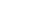 (时间：45分钟　总分：100分)一、填空题(每空2分，作图每图2分，共40分)1．如图所示，小华同学穿着旱冰鞋用力推墙时，自己却向后运动，这一现象说明了力可以改变物体的__运动状态__，同时也说明了物体间力的作用是__相互的__．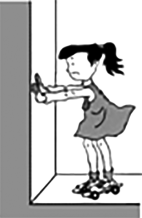 2．如图所示，用扳手顺时针拧紧螺母，乙图所示的情况更容易，说明力的作用效果与力的__作用点__有关；若扳手逆时针转动则是拧松螺母，说明力的作用效果与力的__方向__有关．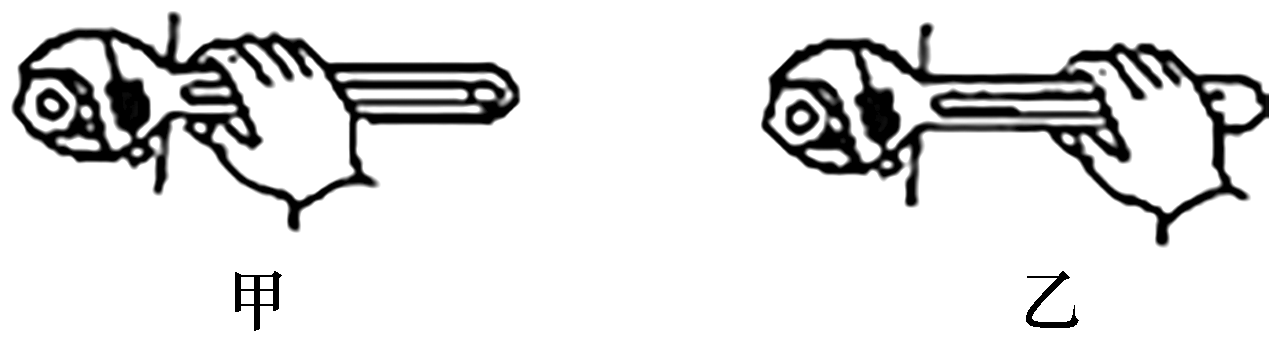 3．如图所示是小樱用扫帚打扫地面卫生的情景，此时扫帚属于__费力__(填“省力”“费力”或“等臂”)杠杆，平时用力扫地，是通过__增大压力__的方法来增大摩擦，可使地面打扫得更干净．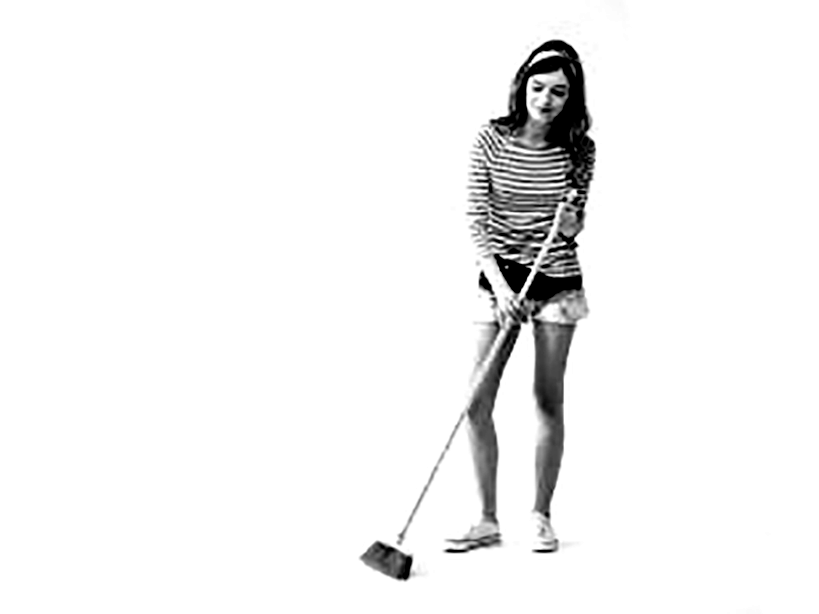 4．如图用弹簧测力计测量物体重力前，应该沿__竖直__(填“水平”或“竖直”)方向调节指针的位置，使指针与零刻度线对齐，图中物体受到的重力是__4__N.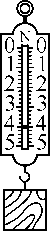 5．重500 N的宇航员乘坐宇宙飞船到月球后，他所受的重力会__变小__(填“变大”“不变”或“变小”)，他的质量为__50__kg.(g取10 N/kg)6．如图所示，图甲不计滑轮重与摩擦，匀速提升重30 N的物体，弹簧测力计的示数F＝__10__N，图乙杠杆水平平衡，则A、B两物体对杠杆的拉力大小关系是FA＝__2__FB.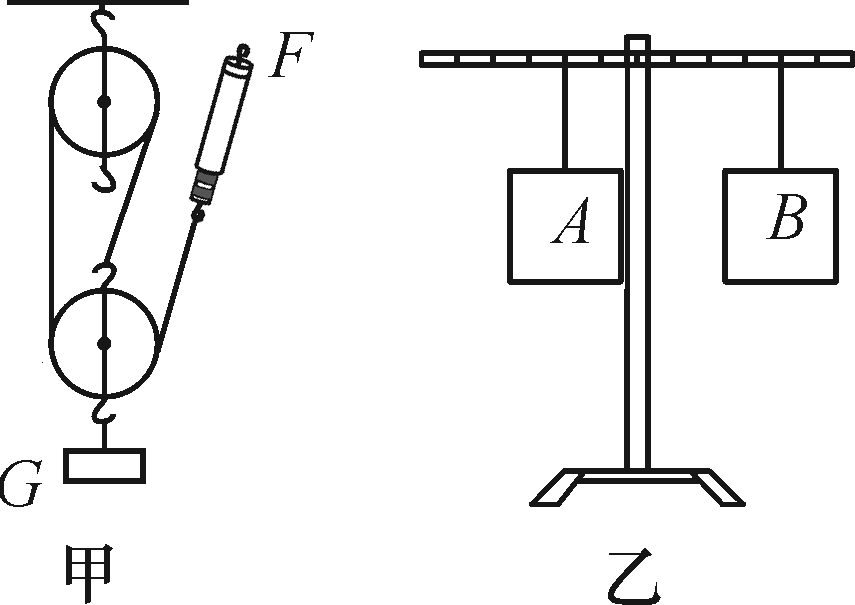 7．如图所示，重为G的均匀木棒竖直悬于O点，在其下端施加一个水平拉力F，让木棒缓慢转到虚线所示位置，在转动过程中，阻力臂__变长__(填“变长”“变短”或“不变”)，动力F的大小__变大__(填“变大”“变小”或“不变”)．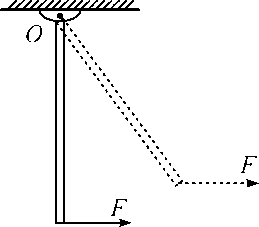 8．(1)(2019·柳州柳江区期中)如图所示，请在图中画出力F的力臂．　解：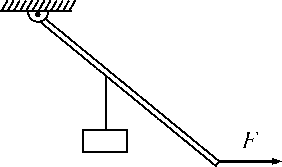 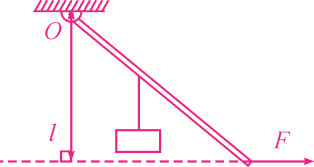 (2)将一个地球仪放在水平桌面上，请在图中画出地球仪所受重力和支持力的示意图，O为地球仪的重心．　　　　解：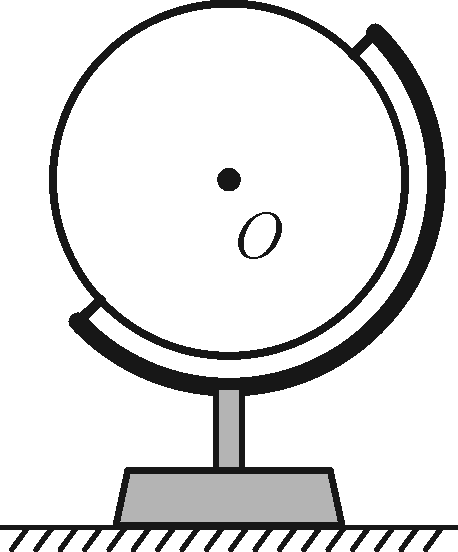 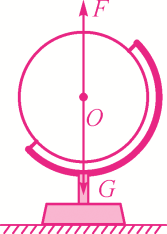 9．小李利用图示装置做“探究影响滑动摩擦力大小的因素”实验，他沿水平方向匀速拉动木板，稳定时弹簧测力计示数如图所示，读数为__0.8__N，在木块上放一重物，重复实验，弹簧测力计的示数变化情况是__变大__．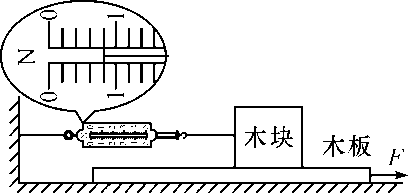 10．在水平桌面上放一个200 N的重物，现用如图所示装置将物体匀速拉动，物体与桌面的摩擦力是48 N，不考虑滑轮重力和滑轮与绳间的摩擦，水平拉力F为__16__N．若绳子自由端移动的距离为0.9 m，则物体移动的距离为__0.3__m.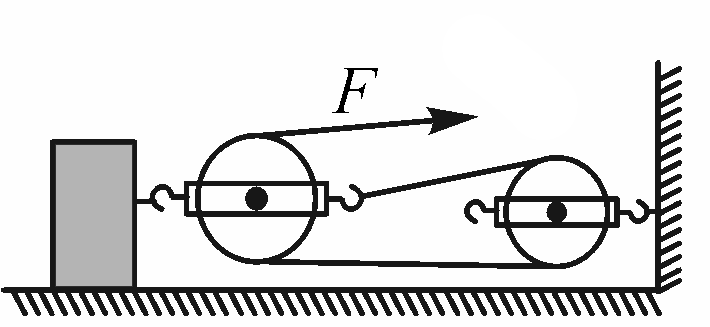 二、选择题(每题3分，共21分；每小题给出的四个选项中，只有一个选项是符合题意的)11．使用滑轮组时，下列说法正确的是(C)A．一定省力但不改变力的作用方向  B．一定改变力的作用方向C．一定能省力，但不一定改变力的方向  D．一定能省力又改变力的方向12．(2019·柳州期末)下列实例中，为了减小摩擦的是(B)A．自行车的把手刻有凹凸不平的花纹B．在货箱下面垫几根圆木来移动较重的货物C．用力压抹布使玻璃窗擦得更干净D．在手和瓶盖间垫一块毛巾再把拧得很紧的瓶盖拧开13．如图所示，用弹簧测力计测量一个钩码的重力时，使测力计内弹簧伸长的力是(C)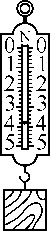 A．弹簧的弹力B．钩码的重力C．钩码对弹簧的拉力D．弹簧对钩码的拉力14．下列事例中属于应用了重力的方向的是(A)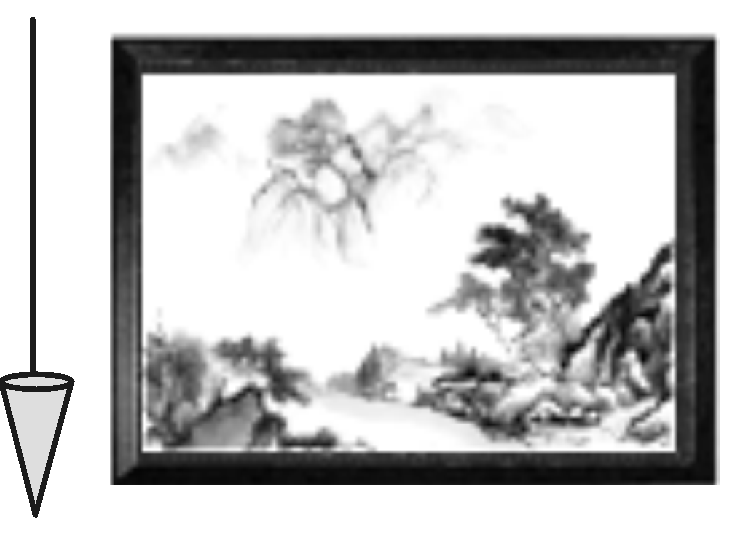 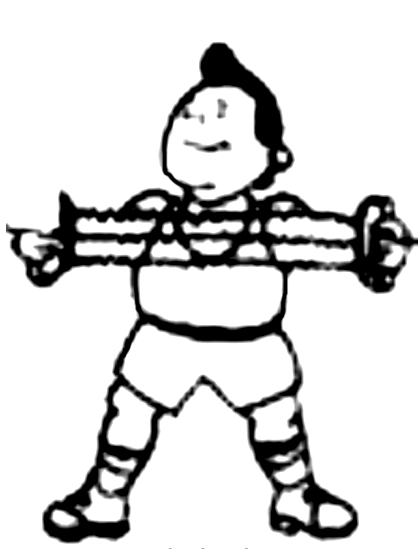 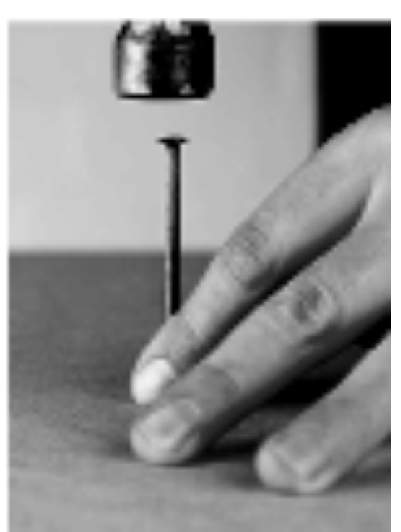 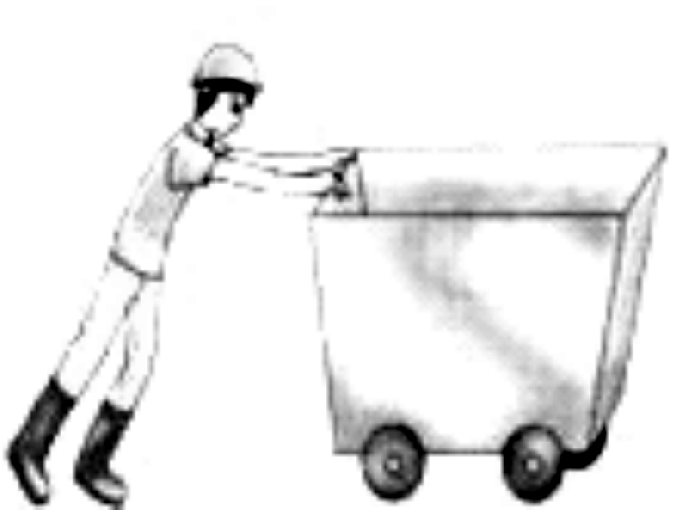 A．检查相框是否挂正　　B．用力拉弹簧　　　C．敲打钉子　　　 D．向前推车15．(2019·青海)简单机械在生活中随处可见．使用下列简单机械可以省力的是(C)A．旗杆顶部的滑轮     B．赛艇的船桨C．拔钉子用的羊角锤   D．夹菜的筷子16．工人师傅用如图所示的滑轮组竖直提升重为600 N的物体，不计摩擦和滑轮自重，下列说法正确的是(C)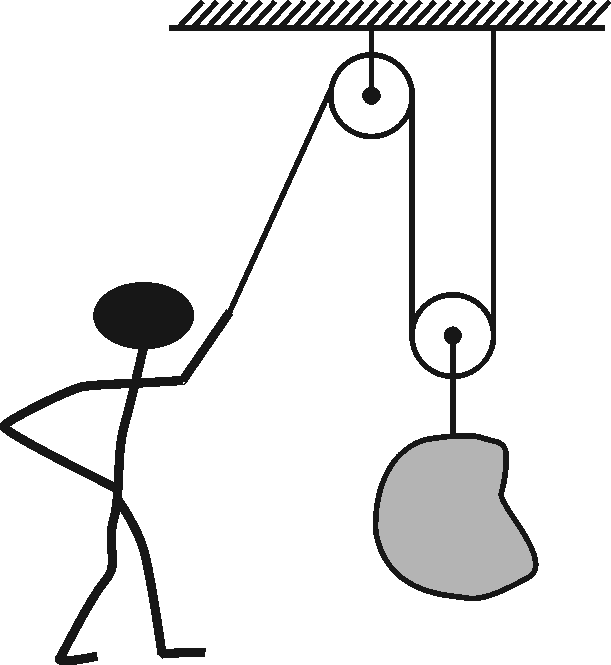 A．两个滑轮均为定滑轮B．物体匀速上升时，人对绳子的拉力为200 NC．物体匀速上升时，人对绳子的拉力为300 ND．使用该装置不能省力，但能改变力的方向17．一只重1 000 N的木箱，放在水平地面上，用120 N沿水平方向的力推它，木箱做匀速直线运动，现用200 N的力推木箱，这时木箱受到的摩擦力大小是(A)A．120 N        B．200 NC．1 000 N       D．1 120 N三、实验题(第18题8分，第19题12分，第20题12分，共32分)18．小华观察发现，弹簧测力计的刻度是均匀的，由此他猜想弹性限度内，弹簧的伸长量与它受到的拉力成正比．为了验证猜想，小华决定进行实验．(1)要完成实验，除了需要如图甲所示的一根两头带钩的弹簧、若干相同的钩码(每个钩码重力已知)、铁架台以外，还需要的测量仪器是__刻度尺__．进行实验后小华记录数据如表．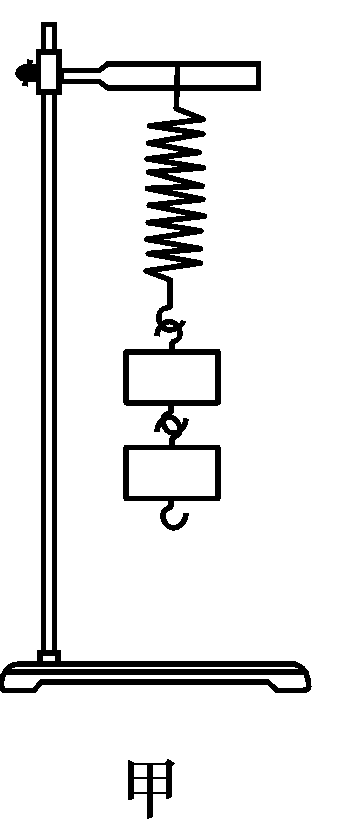 (2)在图乙中作出弹簧伸长量与所受拉力的关系图线．　　解：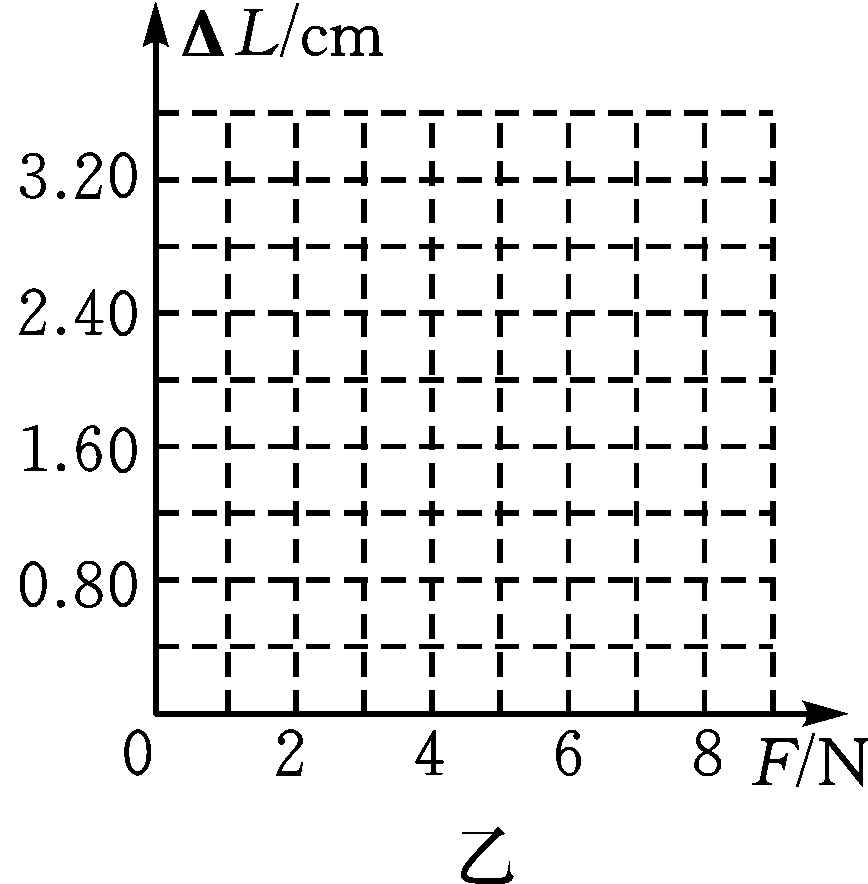 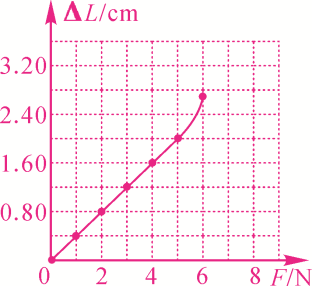 (3)由图像可验证小明的猜想是__正确__(填“正确”或“错误”)的．(4)实验分析可得出若用该弹簧来制作一个弹簧测力计，则该弹簧测力计的量程为__0～5__N__．19．小东同学用弹簧测力计测量水平运动的物体所受的滑动摩擦力．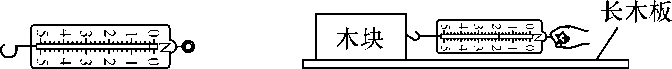 　　图1　　　　　　　　　　　图2(1)测量前观察弹簧测力计，发现指针指在图1所示的位置，他应先__调零__后再测量；此弹簧测力计的分度值是__0.2__N.(2)如图2所示，测量时长木板应__水平__放置，用弹簧测力计平行于长木板拉着木块做__匀速直线__运动，弹簧测力计的示数就等于木块受到的滑动摩擦力的大小．(3)小东在实验中还发现，用此装置按照(2)中的方式快拉或慢拉木块，弹簧测力计的示数都相同，说明滑动摩擦力的大小与__物体运动的快慢__无关．测量时，如果不小心使弹簧测力计向右上方倾斜，则木块受到的滑动摩擦力会__变小__(填“变大”“变小”或“不变”)．20．如图所示，探究小组利用铁架台、带有刻度的杠杆、细线、若干相同钩码、弹簧测力计(单位：N)等实验器材探究杠杆的平衡条件，在探究实验中：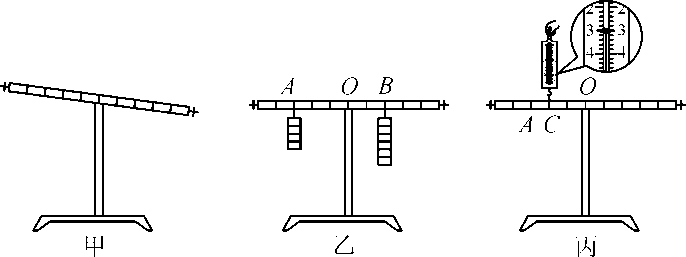 (1)在挂钩码前，小组发现杠杆左端高右端低(如图甲)，应将杠杆两端的平衡螺母向__左__(填“左”或“右”)端调节，使杠杆在水平位置平衡，这样做是为了方便读出__力臂__．(2)接着小组在杠杆的两侧挂上不同数量的钩码，移动钩码的位置，使杠杆重新在水平位置平衡(如图乙)，这时杠杆两侧受到的作用力大小__等于__(填“大于”“等于”或“小于”)各自钩码所受重力大小，若在A、B下方各再增挂一个相同的钩码，则杠杆__左__(填“左”或“右”)端将下沉．(3)如图丙是已经调节平衡的杠杆，用弹簧测力计在杠杆C处竖直向上拉，在A处挂上适当的钩码，使杠杆在水平位置平衡，则弹簧测力计读数为__3.0__N__，钩码总质量为__0.2__kg(g取10 N/kg)．四、计算与推导题(7分；解答要有必要的公式和解答过程，只有最后答案的不能得分)21．某科学兴趣小组利用硬棒(质量可忽略不计)、细线、若干已知重力的物体、刻度尺等器材来研究杠杆平衡的条件．如图所示，在C处挂一待测物体B，当重为8 N的物体A挂在D处时，硬棒在水平位置平衡，用刻度尺测得OC为6 cm，OD为18 cm.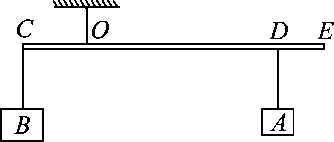 (1)此时物体B的重力是多少牛？(2)保持O点位置和物体A的重力不变，在C处挂上不同重力的物体，移动物体A的位置，使硬棒在水平位置平衡，分别在OE上标出C处所挂重物的重力所对应的刻度，就制成了一根能直接读出待测物体重力的杠杆．问该杠杆的刻度是否均匀？请说明理由．解：(1)根据杠杆平衡条件F1l1＝F2l2得GB·OC＝GA·OD，物体B的重力：GB＝·GA＝×8 N＝24 N(2)刻度均匀设待测物体重为G，物体A距离O点为l，根据杠杆平衡原理F1l1＝F2l2得G×OC＝GA×l即l＝×G因为是定值，所以l与G成正比，即杠杆的刻度均匀运动和力 章末测试(二)　 (时间：45分钟　总分：100分)一、填空题(每空2分，共32分)1．汽车行驶的速度是72 km/h，羚羊奔跑的速度是15 m/s，若二者在公路上同时向西运动，以汽车为参照物，羚羊向__东__(填“东”或“西”)运动．2．小明坐在公路上行驶的大巴车上，发现他的前方有一辆小汽车，总觉得小汽车是静止的，它们的距离总是保持不变，这说明小汽车与他坐的大巴车的__速度__相同．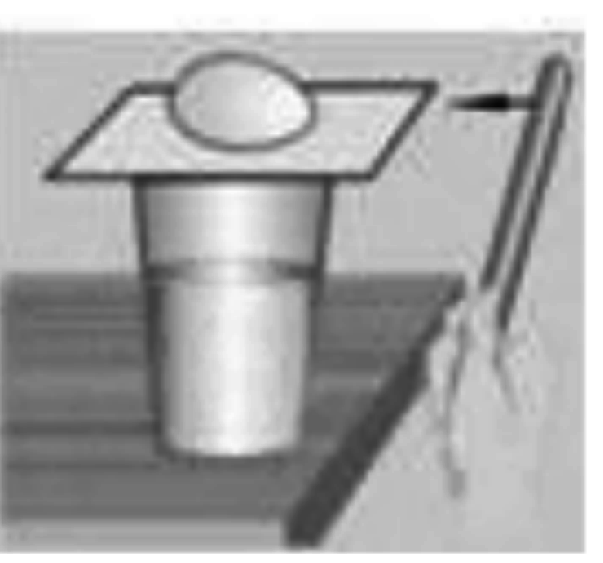 3．(2019·陕西)如图所示，用尺子快速水平击打盖在杯口的硬纸片，鸡蛋由于具有__惯性__并未随纸片一起飞出．假设纸片飞出后不再受任何力的作用，纸片将保持__匀速直线运动__状态．4．一个携带有气象仪的高空探测气球以3 m/s的速度匀速上升，若有仪器零件从气球上脱落，则该零件刚脱落时会__向上运动__(填“立即下落”“静止不动”或“向上运动”)．5．(2019·桂林5月模拟)如图所示是某辆汽车在平直的路面上运动的情况，分析可知：该车做的是__变速__直线运动，在40 s的时间内，汽车一定受到__非平衡__(填“平衡”或“非平衡”)力的作用．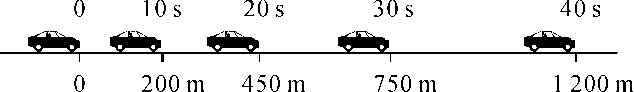 6．小军同学坐客车去某景区旅游，在旅途中，他看到路边的路灯急速后退，是以__车__为参照物的；当车向右转弯时，他的身体向__左__(填“左”或“右”)倾．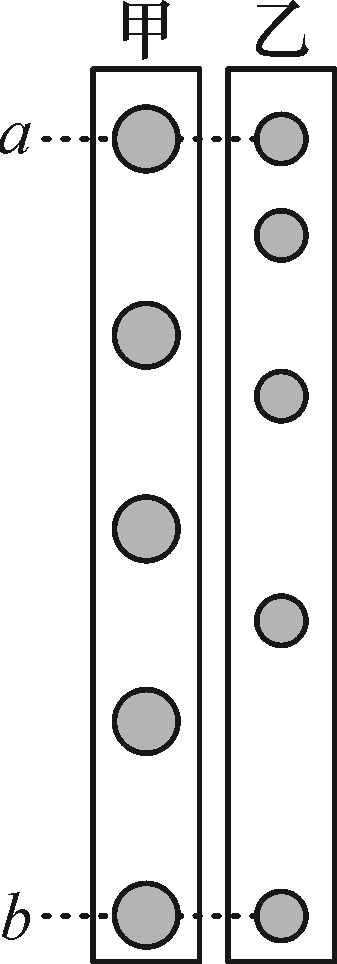 7．“频闪”照相机每隔相等的时间曝光一次，能在一张照片上记录下运动物体在不同时刻所处的位置．如图是质量相同、体积不同的甲、乙小球，下落一段时间后，分别从a位置运动到b位置时拍摄到的频闪照片，甲球做的是__匀速__(填“匀速”或“变速”)直线运动．这段运动过程中，乙球受到的阻力__小于__(填“大于”“小于”或“等于”)甲球受到的阻力．8．(2019·江西)电灯通过电线挂在天花板上处于静止状态，灯对电线的拉力和电线对灯的拉力是一对__相互作用__力，电线对灯的拉力和灯所受的重力是一对__平衡__力．9．一名跳伞运动员重为600 N，其随身的跳伞设备总重为200 N，他在空中匀速下落的过程中，所受到的空气阻力是__800__N，方向__竖直向上__．10．如图所示，小车水平向右做直线运动．数字钟显示的时间格式是“时：分：秒”，则小车从起点到终点全程的平均速度是__0.90__cm/s.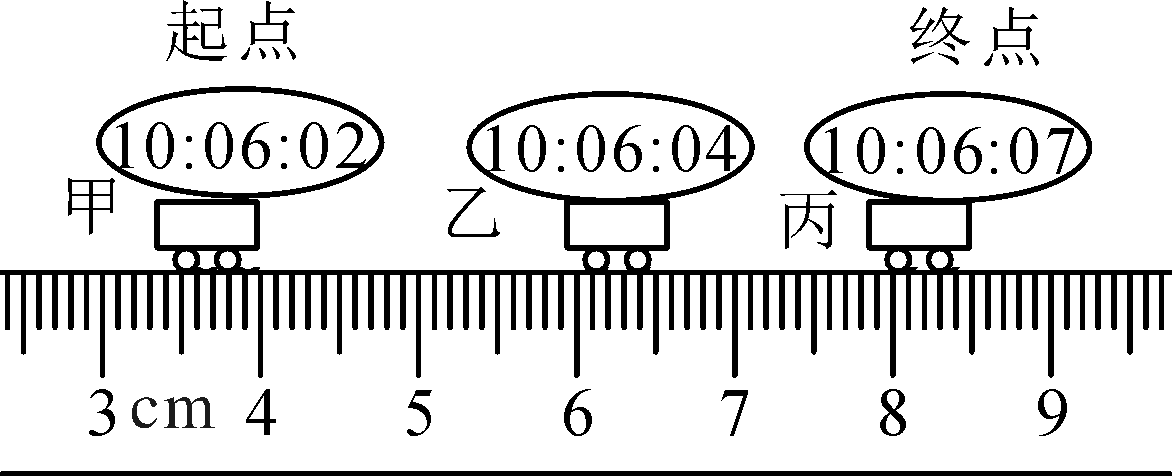 二、选择题(每题3分，共21分；每小题给出的四个选项中，只有一个选项是符合题意的)11．下列成语中描述的不是机械运动的是(D)A．南辕北辙  B．夸父逐日  C．顺水推舟  D．精忠报国12．(2019·北京)2019年1月3日，“玉兔二号”从停稳在月球表面的“嫦娥四号”上沿轨道缓缓下行，到达月球表面，如图所示．关于“玉兔二号”下行的过程，下列说中正确的是(C)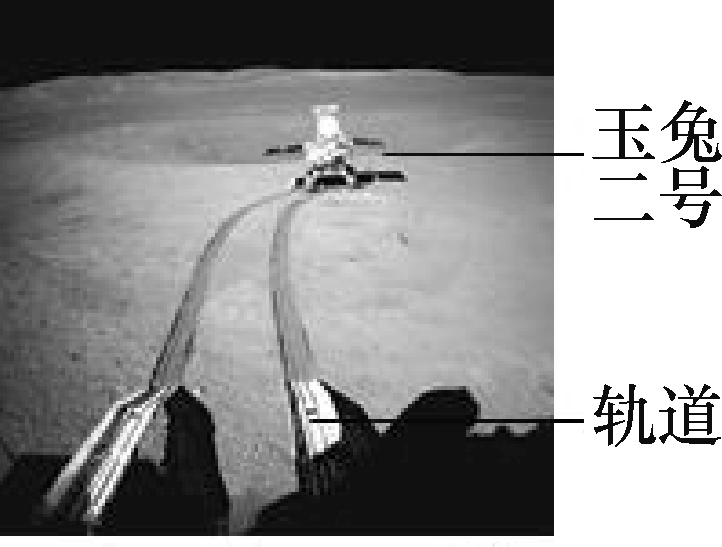 A．若以月球表面为参照物，“嫦娥四号”是运动的B．若以月球表面为参照物，“玉兔二号”是静止的C．若以轨道为参照物，“玉兔二号”是运动的D．若以“嫦娥四号”为参照物，“玉兔二号”是静止的13．甲、乙两位同学进行百米赛跑，假如把他们的运动近似看作匀速直线运动处理，他们同时从起跑线起跑，经过一段时间后他们的位置如图所示，在图中分别作出在这段时间内两人运动路程s、速度v与时间t的关系图像，正确的是(B)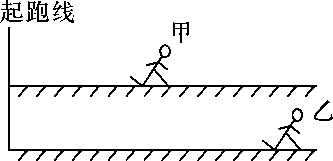 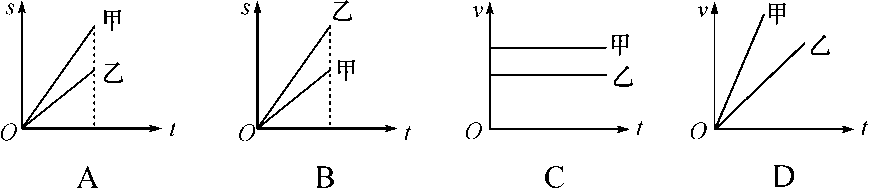 14．(2018·南通)下列关于惯性的说法正确的是(D)A．行驶的汽车突然刹车，乘客前倾，说明车有惯性B．足球在草地上越滚越慢，它的惯性越来越小C．跳绳时加大摇绳的速度，可以增加绳的惯性提高成绩D．骑电动车戴头盔，可减小摔倒时惯性带来的伤害15．(2019·天水)下列关于运动和力的说法正确的是(B)A．运动的物体，如果不受力的作用就会慢慢停下来B．射出枪口的子弹由于惯性继续向前飞行C．电梯匀速上升时，电梯对人的支持力和人对电梯的压力是一对平衡力D．一个物体也能产生力的作用16．(2019·亳州蒙城县期末)如图所示，弹簧的一端固定在墙面上，用手拉弹簧的另一端，弹簧在弹性范围内伸长了一段距离，则下列说法正确的是(A)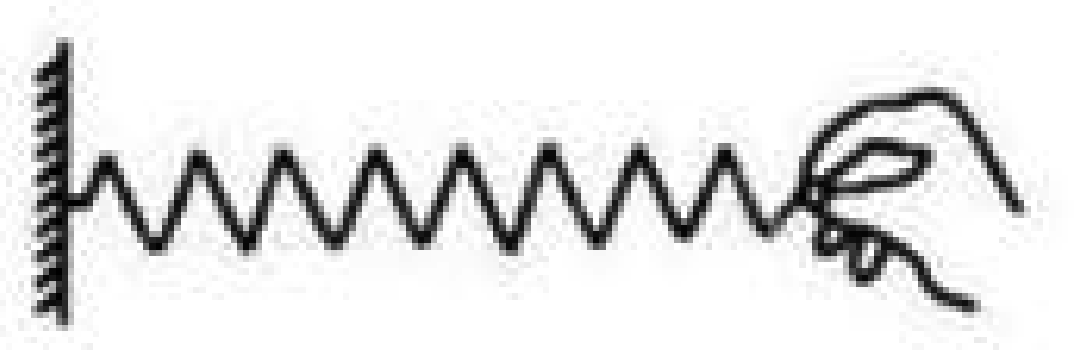 A．手对弹簧的拉力和墙对弹簧的拉力是一对平衡力B．弹簧对手的拉力和弹簧对墙的拉力是一对相互作用力C．手对弹簧的拉力和弹簧对手的拉力是一对平衡力D．弹簧对墙的拉力使弹簧伸长了一段距离17．(2019·大庆)在一年一度的大庆市“黎明湖端午龙舟赛”中，有人对某组在平行赛道上比赛的甲、乙两队龙舟的速度与时间关系进行了仔细研究，得出了甲、乙的速度与时间关系图像如图．根据图像可知，下列说法正确的是(D)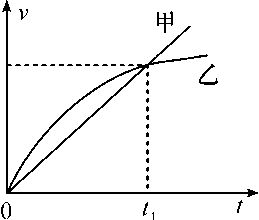 A．0～t1时刻两队运动的距离相等B．t1时刻甲队比乙队运动得快C．t1时刻甲队超过乙队D．t1时刻甲乙两队速度相等三、实验题(第18题6分，第19题6分，第20题8分，共20分)18．小明在“测小车的平均速度”的实验中，设计如图实验：小车从带刻度的斜面顶端由静止下滑，图中的数字是小车到达A、B、C三处时电子表的示数(数字表示“时：分：秒”)．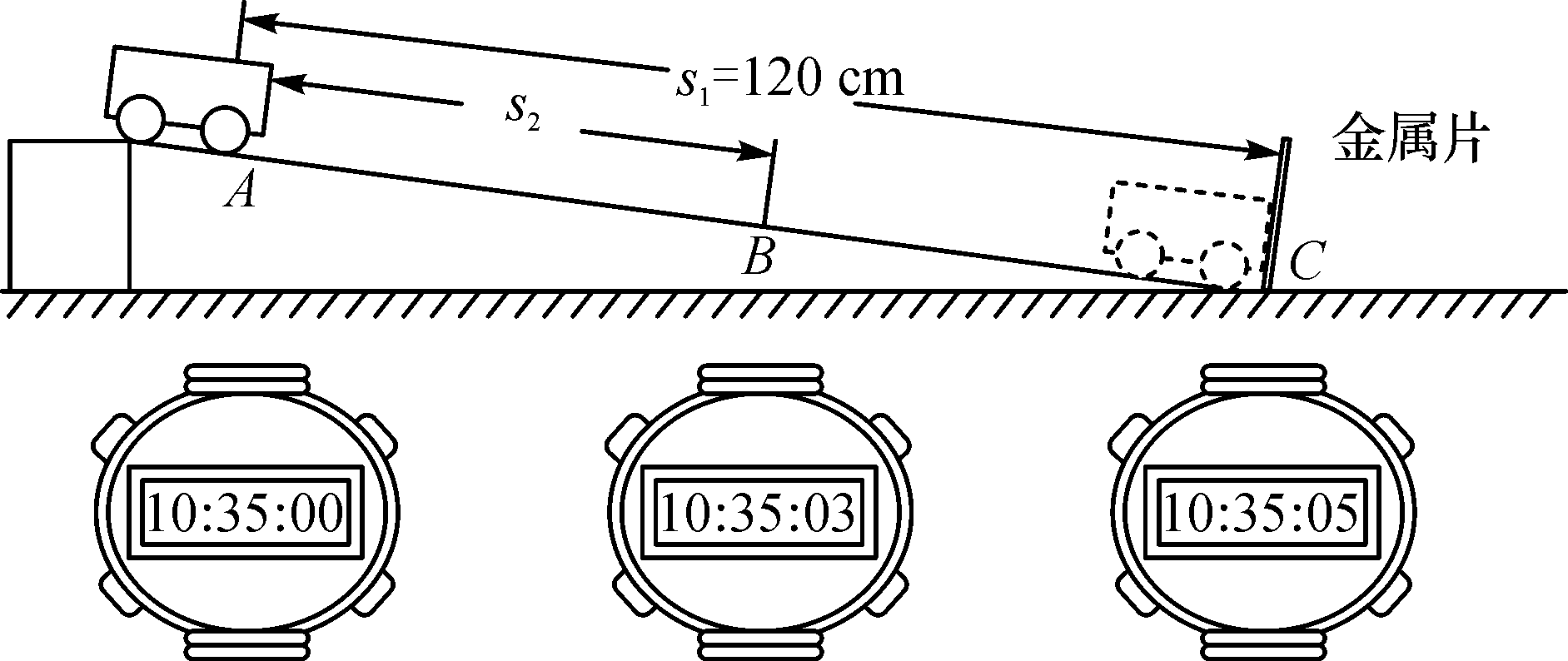 (1)在小车能下滑的情况下，使用的斜面的坡度要__较小__(填“较小”或“较大”)，其目的是__便于测量时间__．(2)若s2的路程正好是全部路程的一半，小车通过上半段路程的平均速度vAB＝__0.2__m/s.19．(2019·泸州)用如图所示的装置来探究“阻力对物体运动的影响”．第一次在水平木板上铺毛巾如图甲，第二次将毛巾换为棉布如图乙，第三次将水平木板上的棉布撤去如图丙．观察小车在水平面上滑行的距离，回答下列问题：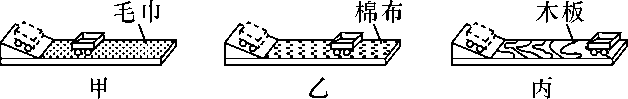 (1)实验中，每次均让小车从斜面上的同一位置由静止开始自由下滑，目的是使小车到达斜面底部的水平面上时__速度相同__．(2)实验中发现小车在木板表面滑行的距离最远，说明小车受到的阻力最__小__．(3)假设水平面绝对光滑，小车不受任何阻力，小车从斜面上滑下后会在水平面上做__匀速__(填“匀速”“减速”或“加速”)直线运动．20．(2019·铜仁)小明在探究“二力平衡条件”的实验中，设计了如图所示的两种实验方案．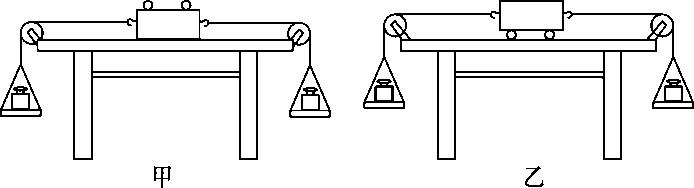 (1)通过实验比较，小明发现采用方案乙，实验效果更好，原因是__滚动摩擦力小于滑动摩擦力，减小了摩擦力对实验的影响__．(2)该实验装置中，木板两端的定滑轮的作用是__能改变作用力的方向__．(3)保持两盘中砝码质量相等，把小车在水平桌面上扭转一个角度，放手后观察到小车转动，最后恢复到静止状态．这个实验现象说明：作用在同一物体上的两个力，大小相等，方向相反，并且__作用在同一条直线上__，这两个力才能彼此平衡．(4)小明在探究完“二力平衡条件”的实验后，又利用该装置进行探究，剪断小车左边的细线后，小车由静止向右运动，此现象说明力可以改变物体的__运动状态__．四、计算与简答题(第21题7分，第22题9分，第23题11分，共27分；解答要有必要的公式和解答过程，只有最后答案的不能得分)21．物体做变速运动，物理上可用平均速度来描述其运动．设某物体沿直线做单向(往一个方向)变速运动，在前一半时间平均速度为v1，后一半时间平均速度为v2，那么可推出其整个时间段的平均速度为；若其前半程的平均速度为v1，后半程的平均速度为v2，那么可推出其全程的平均速度为，试利用速度公式分别对以上两个推论加以证明．解：①设总时间是2t，则前一半与后一半时间都是t，因为v＝，所以物体运动的路程：s1＝v1t，s2＝v2t总路程s＝s1＋s2＝v1t＋v2t物体整个时间段的平均速度v＝＝＝②设总路程是2s，则前一半与后一半路程都是s，因为v＝，所以物体的运动时间t1＝，t2＝，整个路程的平均速度v＝＝＝22．甲、乙两地的距离是900 km，一列火车从甲地早上7：30出发开往乙地，途中停靠了几个车站，在当日16：30到达乙地．列车行驶途中以144 km/h的速度匀速通过长度为400 m的桥梁，列车全部通过桥梁的时间是25 s．求：(1)火车从甲地开往乙地的平均速度是多少米每秒？(2)火车的长度是多少米？解：(1)火车从甲地早上7：30出发开往乙地，在当日16：30到达乙地，则从甲地开往乙地所用时间t＝9 h火车从甲地开往乙地的平均速度：v＝＝＝100 km/h≈27.8 m/s(2)v′＝144 km/h＝40 m/s由v＝得，火车过桥通过的总距离：s′＝v′t′＝40 m/s×25 s＝1 000 m火车的长度：s火车＝s′－s桥＝1 000 m－400 m＝600 m23．某同学用5 N的水平力拉着一物块在水平地面上以1 m/s的速度做匀速直线运动，如图所示．撤去拉力后，物块减速直至静止用时2 s.(1)在减速运动的过程中，物块在水平方向上所受到的力为多少？(2)为了描述物体运动速度变化的快慢，物理学中引入了加速度的概念，即速度的变化量Δv与发生这一变化所用的时间Δt的比值，通常用a表示，表示物体速度变化的快慢，即a＝，单位m/s2，撤去拉力后，物块在做减速运动的过程中的加速度是多少？(3)牛顿第二定律告诉我们：物体的加速度a的大小跟它所受到的作用力F成正比，跟它的质量m成反比，可表示为a＝，其中质量m的单位是kg.求该同学所拉物块的质量是多少？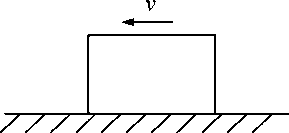 解：(1)当物体做匀速直线运动时，F＝f＝5 N撤去拉力后，物块做减速运动的过程中，物块所受的摩擦力还是滑动摩擦力，力的大小只与压力、接触面粗糙程度有关，故f＝5 N(2)由题意可得，物块在做减速运动的过程中的加速度：a＝＝＝0.5 m/s2(3)由题意，根据牛顿第二定律a＝，则有m＝＝＝＝10 kg期中测试(时间：60分钟　总分：100分)一、填空题(每空2分，作图2分，共32分)1．(2019·广东)图中物体A重为__1.2__N.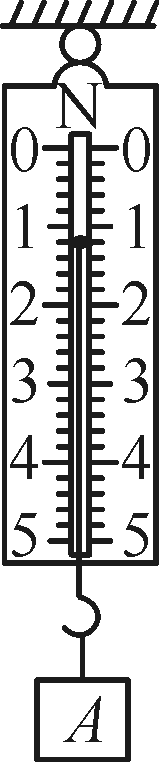 2．人们常说的“一个巴掌拍不响”，这句话所含的物理道理是__力是物体对物体的作用，一个物体不能产生力的作用__．3．小李同学为了研究物体受到重力的方向，他提着用细线吊着的物体从A处走到B处，再从B处走到C处，如图所示．该现象表明：__重力的方向总是竖直向下__．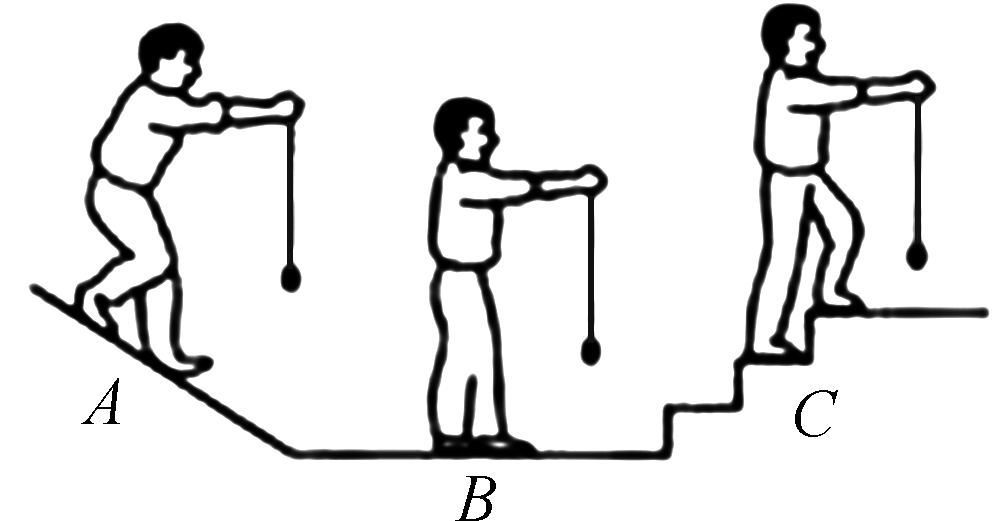 4．一小球用细线悬挂在竖直墙壁上，如图所示，则小球所受墙面的弹力和__小球对墙的压力__是一对相互作用力．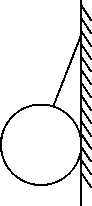 5．(2019·长春)小明在操场上跑步，以他为参照物，旁边的树是__运动__(填“运动”或“静止”)的．小明快速奔跑时不容易立即停下来，因为他具有__惯性__．6．(2019·扬州)淮扬镇高铁过江通道“五峰山公铁大桥”建成后，扬州将进一步融入上海一小时经济圈．大桥主跨长为1 120 m，一列长280 m的高铁匀速通过大桥主跨的时间为70 s，则高铁的速度为__20__m/s，若以高铁为参照物，大桥是__运动__的．7．如图所示，在水平拉力F的作用下重200 N的物体A沿水平桌面做匀速直线运动，弹簧秤B的示数为20 N，则拉力F的大小为__40__N，物体A与水平桌面的摩擦力大小为__20__N.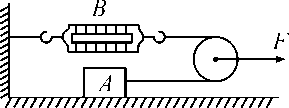 8．如图，OABC为一轻质杠杆，O为支点，OA＝BC＝0.2 m，AB＝0.3 m，将重30 N的物体悬挂在A点，当杠杆在图示位置平衡时，在C点至少需要加__12__N的拉力，请在图中的示意图表示作用在C点最小的力F.　解：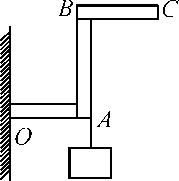 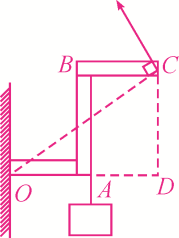 9．(2019·桂林)在探究滑动摩擦力与压力大小关系的实验中，如图1所示，在水平地面上放一物块甲，物块甲上面放一物块乙，在大小为10 N的水平拉力F1作用下，甲、乙物块同时以0.3 m/s的速度一起做匀速直线运动，物块甲所受地面的摩擦力大小为__10__N．如图2所示，在同一水平地面上，在水平拉力F2的作用下，物块甲以0.1 m/s的速度做匀速直线运动，则F2__小于__(填“大于”“等于”或“小于”)F1.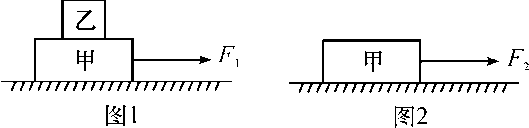 10．如图所示，野兔在草地上以18 m/s的速度向前方50 m处的树洞奔逃，到达树洞所需时间是__2.8__s，秃鹰在野兔后方110 m处贴着地面飞行追击野兔，秃鹰若想追上野兔，其速度应不小于__57.6__m/s.(保留一位小数)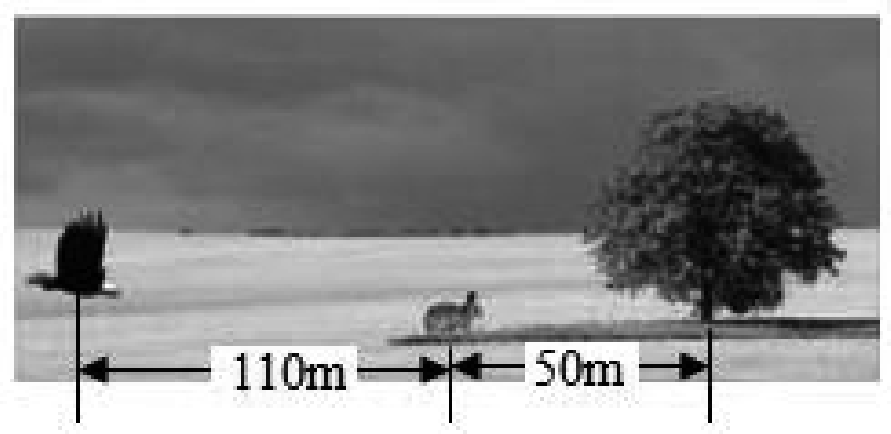 二、选择题(每题3分，共21分；每小题给出的四个选项中，只有一个选项是符合题意的)11．(2019·铜仁)“两岸猿声啼不住，轻舟已过万重山”，诗句中描述“轻舟”在运动，所选择的参照物是(B)A．轻舟               B．万重山C．坐在轻舟上的人     D．以上说法都不对12．(2018·吉林)下列现象中属于增大摩擦力的是(C)A．轴承中加入润滑油  B．行李箱安装滚动轮子C．运动鞋底刻有花纹  D．磁悬浮列车悬浮行驶13．(2018·烟台)如图所示的杠杆，属于费力杠杆的是(C)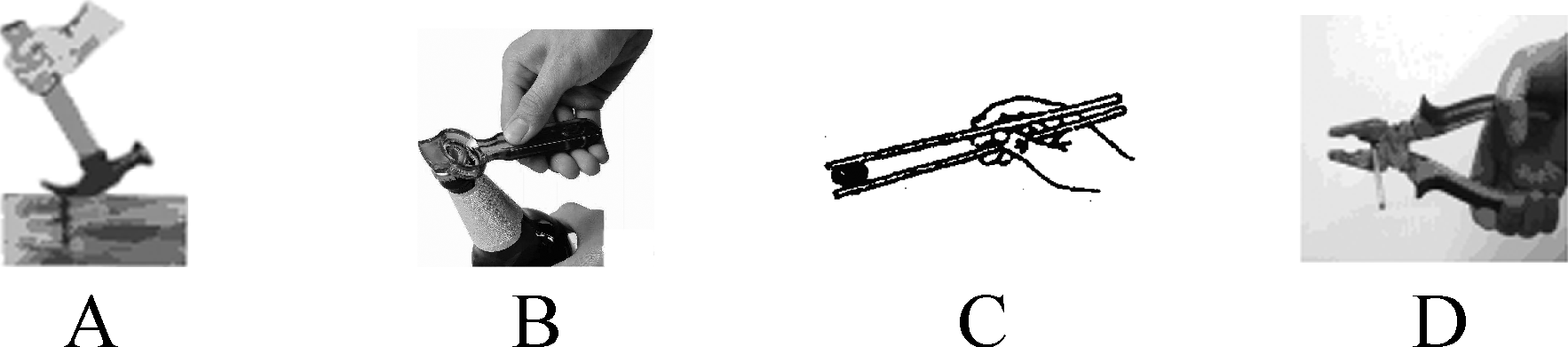 14．(2019·常州)前行的公交车内，某时刻悬挂在横杆下的拉手突然向公交车的右侧飘起，公交车正在(C)A．直行急加速  B．直行急刹车C．向左急转弯  D．向右急转弯15．小明穿着旱冰鞋用力推墙后，他会沿水平地面减速向后退．图中所画的小明后退过程中的受力示意图，正确的是(D)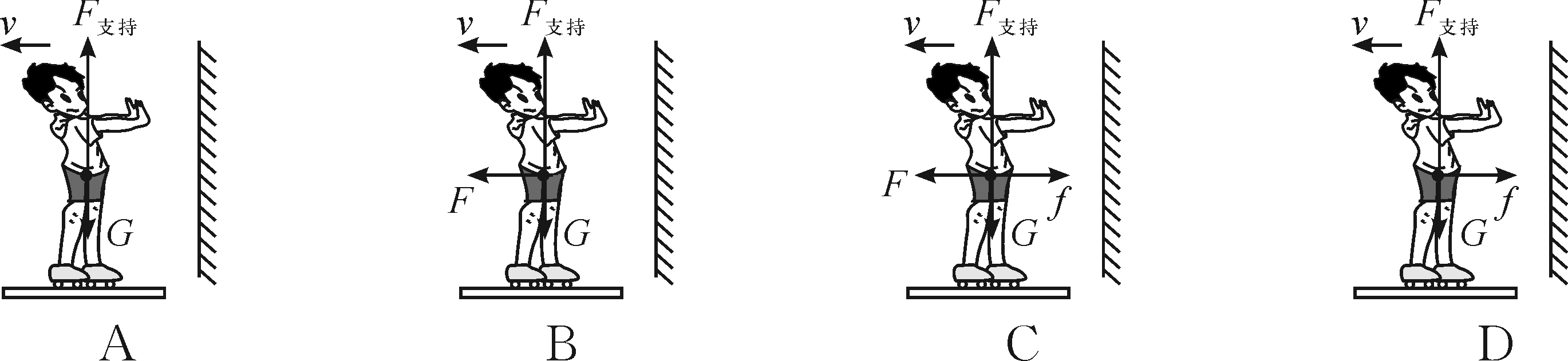 16．(2018·镇江)如图所示，将纸片从易拉罐和水平桌面间快速水平抽出，易拉罐几乎不动．则将纸片抽出的过程中，易拉罐(D)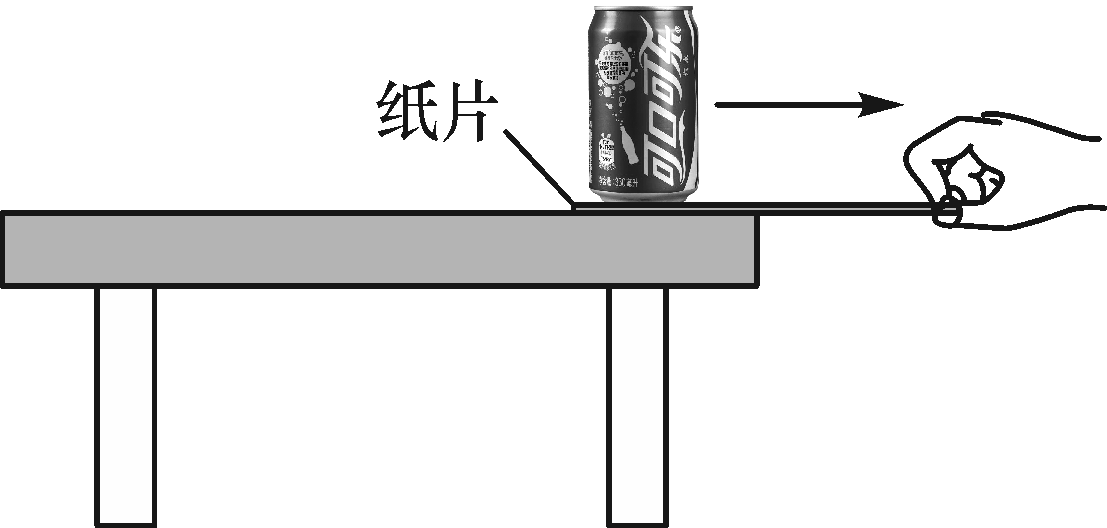 A．不具有惯性B．在水平方向上受力平衡C．相对纸片水平向右运动D．受到水平向右的摩擦力17．(2019·上海)甲、乙两车分别在同一直线上的M、N两点(M、N间距为20米)，同时相向做匀速直线运动，它们的图像分别如图(a)和(b)所示．若甲、乙的速度分别为v甲、v乙，经过t秒，甲、乙相距10米．则(B)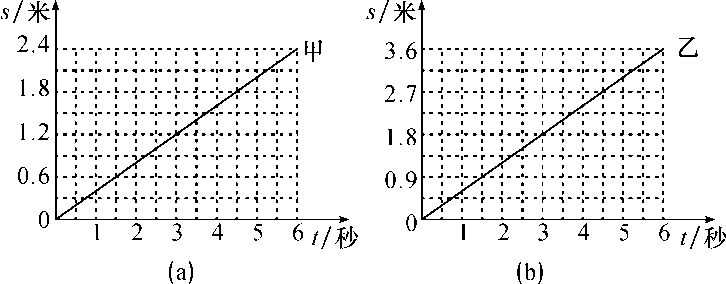 A．v甲＜v乙，t一定为10秒  B．v甲＜v乙，t可能为30秒C．v甲＝v乙，t可能为10秒  D．v甲＝v乙，t可能为30秒三、实验题(第18题6分，第19题10分，第20题14分，共30分)18．(2019·山西)同学们利用如图甲所示的实验装置，测量物体所受的滑动摩擦力．　解：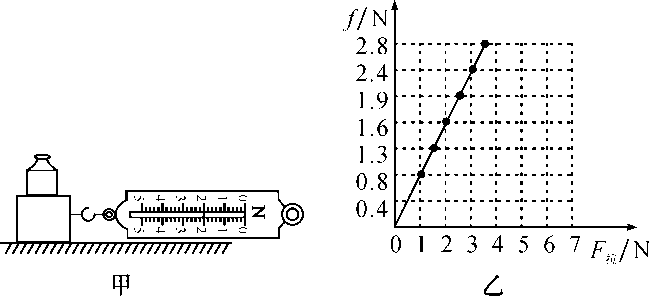 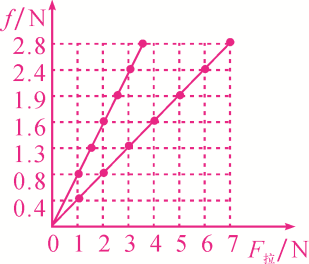 (1)实验中，应在水平方向拉着木块做__匀速__直线运动．(2)“创新”小组在同一木板上，测量了不同压力下滑动摩擦力的大小，并根据测量数据作出了如图乙所示的图像，分析图像可以得出的结论是__接触面粗糙程度一定时，滑动摩擦力的大小与压力的大小成正比__．(3)“牛顿”小组在桌面上也做了同样的实验，记录实验数据如表，请你根据表格中的数据，在图乙中描点作出图像．对比分析两组图像你的新发现是__木板和桌面的粗糙程度不同_．19.(2019·苏州)利用杠杆开展相关实验探究：(1)安装好杠杆，将其放到水平位置后松手，发现杠杆沿顺时针方向转动，如图甲所示．则应将平衡螺母向__左__(填“左”或“右”)调节，直到杠杆在水平位置平衡；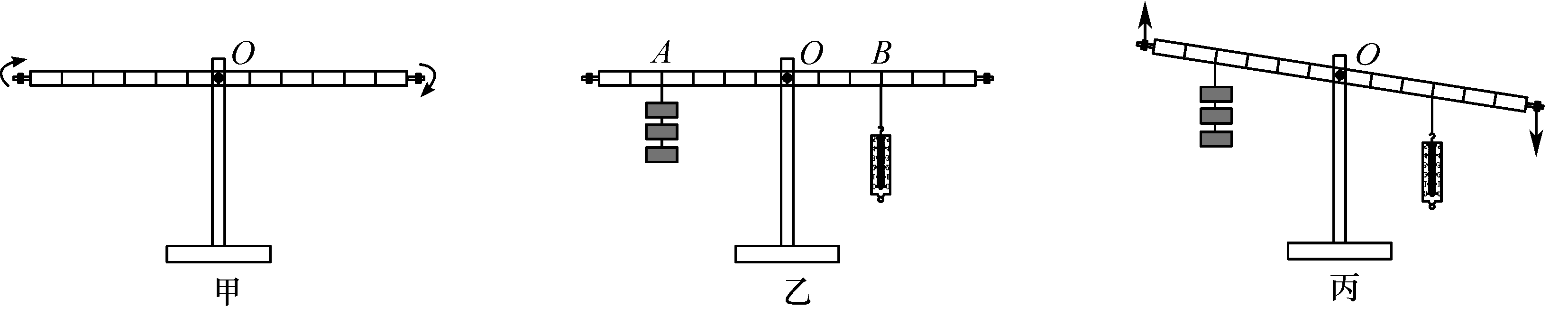 (2)如图乙所示，在A点挂3个重力均为0.5 N的钩码，在B点用弹簧测力计竖直向下拉杠杆，使其在水平位置平衡，弹簧测力计的示数为__2.0__N；若在第(1)小题所描述的情形中未调节平衡螺母而直接开展上述实验，弹簧测力计的示数会__偏小__(填“偏大”“偏小”或“不变”)；(3)始终竖直向下拉弹簧测力计，使杠杆从水平位置缓慢转过一定角度，如图丙所示．此过程中，弹簧测力计拉力的力臂__变小__，拉力的大小__不变__．(填“变大”“变小”或“不变”)20．(2019·南宁)在“测量物体运动的平均速度”实验中．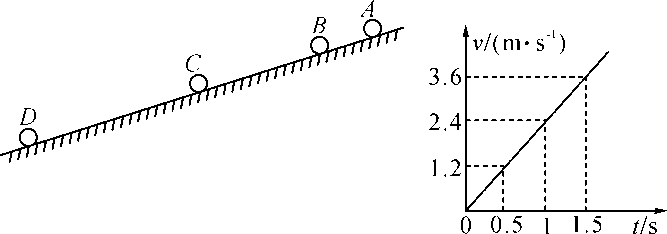 　　　　　图1　　　　　　　　　　图2(1)小球从A处沿斜面由静止开始滚下，频闪照相机记录了小球在相同时间内通过的路程，如图1所示，小球在做__加速__(填“加速”“减速”或“匀速”)运动，小球受力__不平衡__(填“平衡”或“不平衡”)．(2)实验数据如表所示，小球在BC段的平均速度为__1.8__m/s.CD段的路程为__1.5__m，比较AB与BC段的平均速度得vAB__＜__(填“＞”“＜”或“＝”)vBC.(3)为进一步探究小球在斜面上运动的速度与时间的关系，根据表中数据做出了v－t图像，如图2所示，假设斜面足够长，小球从A处滚下，经过2 s到达E点时的速度为__4.8__m/s.(4)小球在运动过程中，经过路程sAB中点时的速度为v1，经过时间tAB中点时的速度为v2，则v1__＞__(填“＞”“＜”或“＝”)v2四、计算与推导题(第21题4分，第22题6分，第23题7分，共17分；解答要有必要的公式和解答过程，只有最后答案的不能得分)21．如图所示，工人师傅用一个定滑轮和动滑轮组成滑轮组，把重为500 N的箱子匀速提升5 m，动滑轮的质量为8 kg，不计绳重和摩擦．(g取10 N/kg)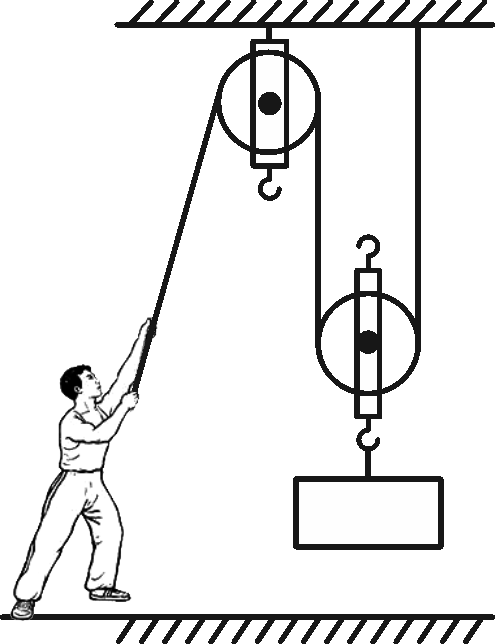 (1)在向上提升箱子的过程中，人对绳子的拉力为多大？(2)在向上提升箱子的过程中，绳子自由端移动的距离为多少？解：(1)动滑轮重力：G轮＝m轮g＝8 kg×10 N/kg＝80 N由图知，n＝2，不计绳重和摩擦，人对绳子的拉力：F＝(G物＋G轮)＝×(500 N＋80 N)＝290 N(2)绳子自由端移动的距离：s＝2h＝2×5 m＝10 m22．(2019·山西)汽车超载是当前发生交通事故的重要原因之一．全国各地设置了许多超载监测站加强监管．如图所示，一辆两轴货车正在水平地面上设置的某种电子地磅秤上称重．先让货车前轮单独开上电子地磅秤，其读数为8 t；前轮驶离电子地磅秤，再让后轮单独开上电子地磅秤，其读数为9 t．国家规定两轴货车限载车货总重18 t，请你通过计算分析该货车是否超载．(g取10 N/kg)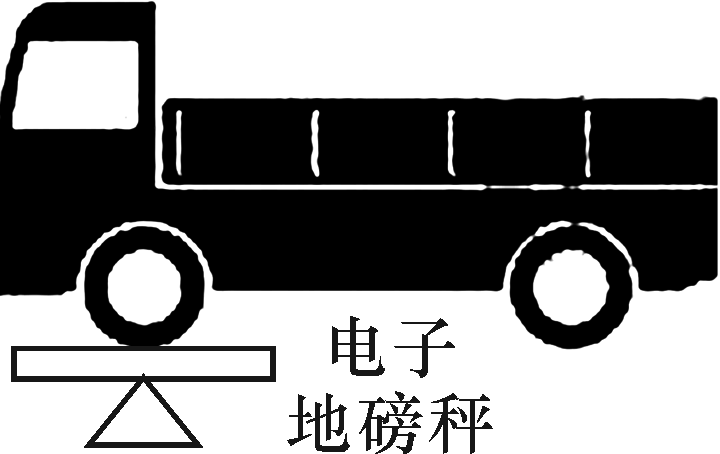 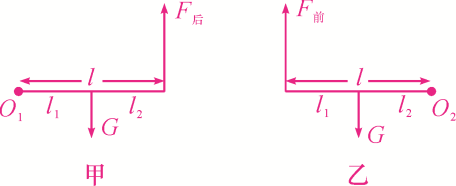 解：以汽车前轮为支点建立杠杆模型，示意图如图甲，根据杠杆平衡条件得：F后l＝Gl1……①以汽车后轮为支点建立杠杆模型，示意图如图乙，根据杠杆平衡条件得：F前l＝Gl2……②由①②两式可得：G＝F前＋F后＝(8×103 kg＋9×103 kg)×10 N/kg＝1.7×105 N因为国家规定两轴货车限载车货总重18t，所以货车的总重为：G总＝m总g＝18×103 kg×10 N/kg＝1.8×105 N因为G＜G总，所以，该货车不超载．23．小明从家出发到商场去，其中一半路程步行，一半路程骑自行车．路程与时间图像如图所示，则：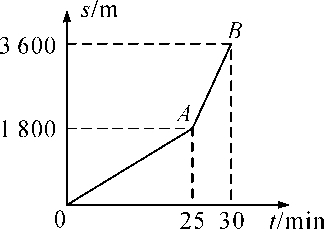 (1)用具体数据分析说明小明骑车的路程可能是图中哪一段？(2)小明骑车的速度是多少？(3)小明从家到商场全程的平均速度是多少？解：(1)由图像可知，OA段路程1 800 m，用时25 min；AB段路程1 800 m，用时5 min；AB段用时短，速度快，所以骑车是AB段；(2)骑车的路程为：s＝1 800 m，骑车的时间为：t骑＝5 min＝5×60 s＝300 s骑车的速度为：v骑＝＝＝6 m/s(3)总路程为：s总＝3 600 m，总时间：t总＝30 min＝30×60 s＝1 800 s平均速度：v＝＝＝2 m/s神奇的压强 章末测试(三)　 (时间：45分钟　总分：100分)一、填空题(每空2分，共32分)1．将一些热水倒入空矿泉水瓶内，摇晃后倒出并立即盖紧瓶盖，过一会儿发现瓶子慢慢向内凹陷，此现象可以证明__大气压__的存在．2．在搜寻MH370客机过程中，澳大利亚动用了“蓝鳍金枪鱼”水下航行器进行搜寻，该航行器在5 min内下潜了180 m，在下潜的过程中航行器所受到的压强将__变大__．3．俗话说“磨刀不误砍柴工”，其中包含的物理知识是：减小受力面积，__增大压强__．4．(2019·娄底)小亮同学在物理实验室利用托里拆利实验测量大气压强的值，实验时他没有将玻璃管竖直放置，而是稍稍倾斜了，如图所示，则此时大气压强等于__750__mm水银柱产生的压强；如果现在在该实验室做“观察水沸腾”的实验，测得水的沸点将__低于__(填“高于”“等于”或“低于”)100 ℃.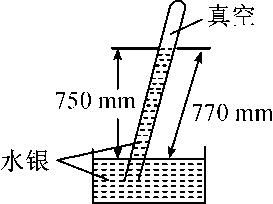 5．一个图钉帽的面积是0.8 cm2，图钉尖的面积是5×10－4 cm2，手指对图钉帽的压力是20 N，手对图钉帽的压强是__2.5×105__Pa，图钉尖对墙的压强是__4×108__Pa.6．如图是盛了水的透明茶壶．茶壶的壶嘴和壶身组成了__连通器__；壶嘴和壶身中的水面高度__相同__．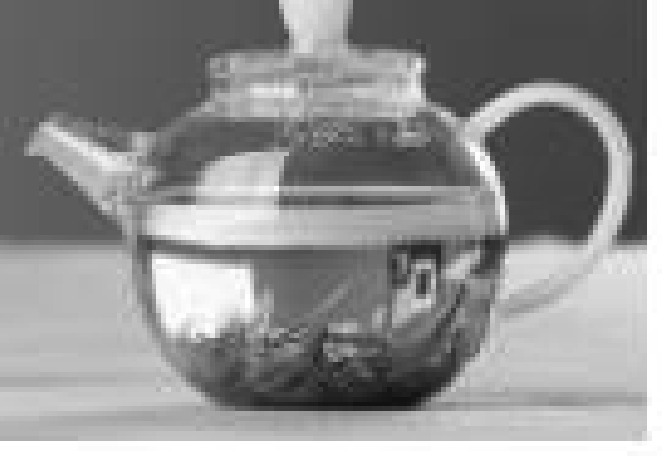 7．如图所示，用塑料吸管从瓶中吸饮料时，饮料是靠__大气压__吸入嘴里的，为了证明不是靠嘴的吸力把饮料吸入嘴中，可采取的具体验证操作是__将吸管剪个洞__．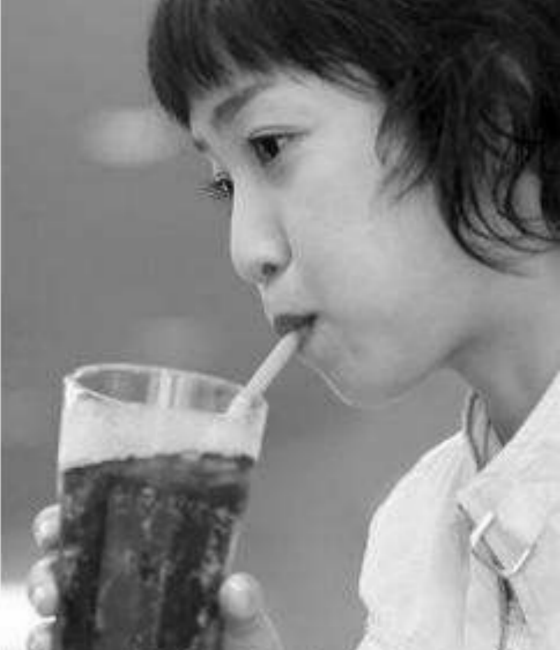 8．(2019·宁夏)小明同学在研究液体内部压强的规律时，用甲、乙两种液体多次实验，根据实验数据画出了如图所示液体压强随深度变化的图像．则甲、乙两种液体的密度的关系是ρ甲__大于__(填“大于”“小于”或“等于”)ρ乙．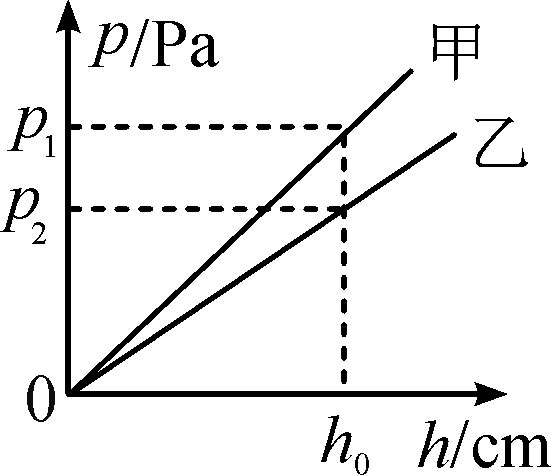 9．如图容器，左边为一水箱，AB为箱盖，则箱顶的A点所受水的压强为__1.0×103__Pa，若箱盖AB的面积为15 cm2，则水对箱盖的压力为__1.5__N．(g取10 N/kg)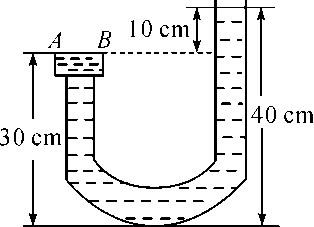 10．(2018·赤峰)如图是我国自主研制的“蛟龙”号载人潜水器，2012年“蛟龙”号潜水器顺利完成7 km级的潜水试验，则7 km深处海水的压强为__7×107__Pa，设想你在7 km深的“蛟龙”号潜水器中把一只手伸到外面的水里，若手背的面积为0.6×10－2 m2，则海水对手背的压力为__4.2×105__N(海水的密度ρ＝1.0×103 kg/m3，g取10 N/kg)．二、选择题(每题3分，共21分；每小题给出的四个选项中，只有一个选项是符合题意的)11．如图所示能说明大气压强存在的是(D)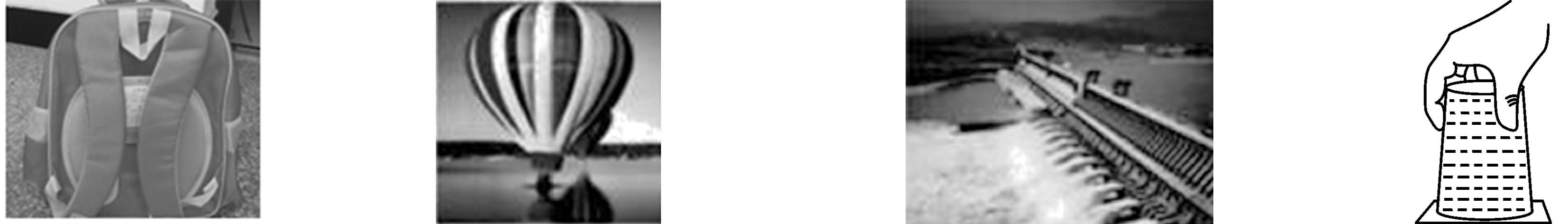 A．书包背带较宽  　B．热气球升空           C．水坝下部较宽      D．纸片托水12．(2018·常德)如图所示的四种动物器官，具有减小压强功能的是(B)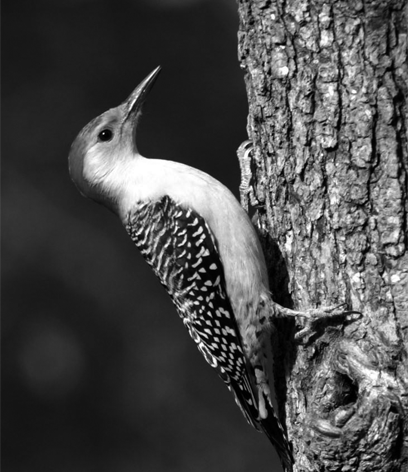 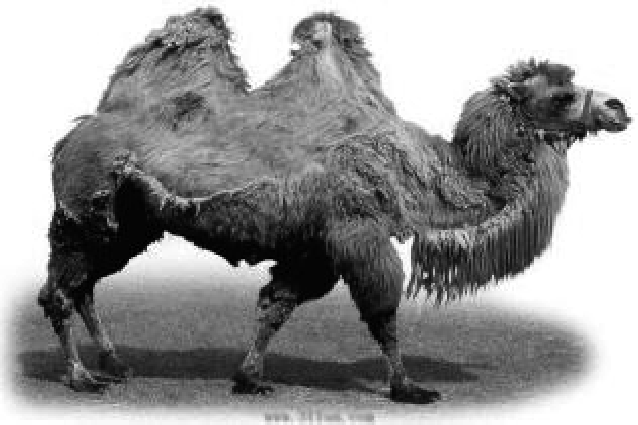 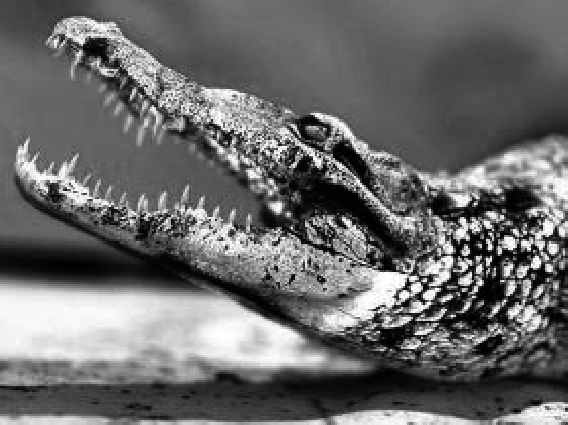 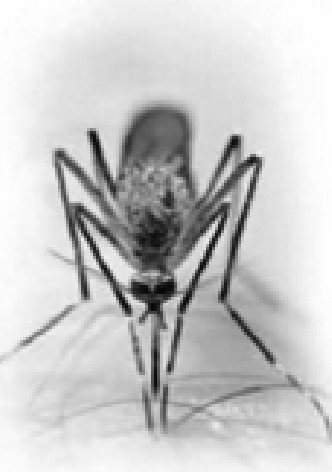 A．啄木鸟的喙   B．骆驼的脚掌     　 C．鳄鱼的牙齿      　D．蚊子的口器13．在如图所示的实例中，利用连通器原理工作的是(A)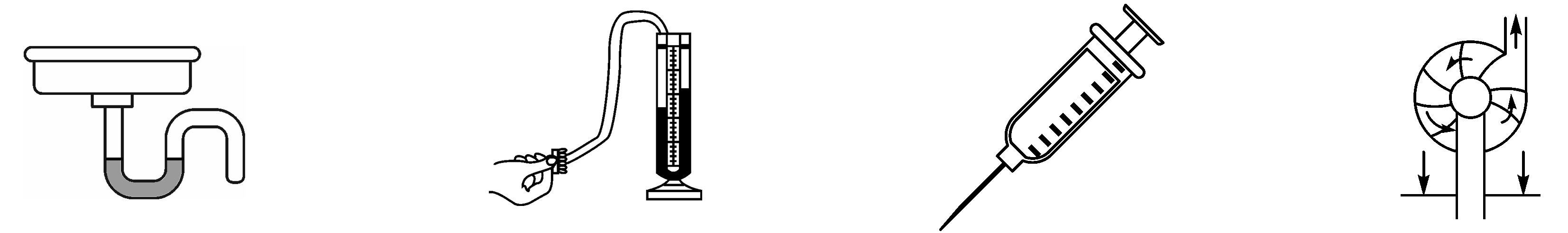 A．下水管中“存水弯”  　B．压强计  　      　C．注射器        D．离心式水泵14．(2018·宿迁)寒冷的冬天，太阳能热水器水箱的通气孔(与大气相通)由于冰冻堵塞而不通，放水使用后发现不锈钢水箱变瘪了，如图所示，水箱变瘪说明(A)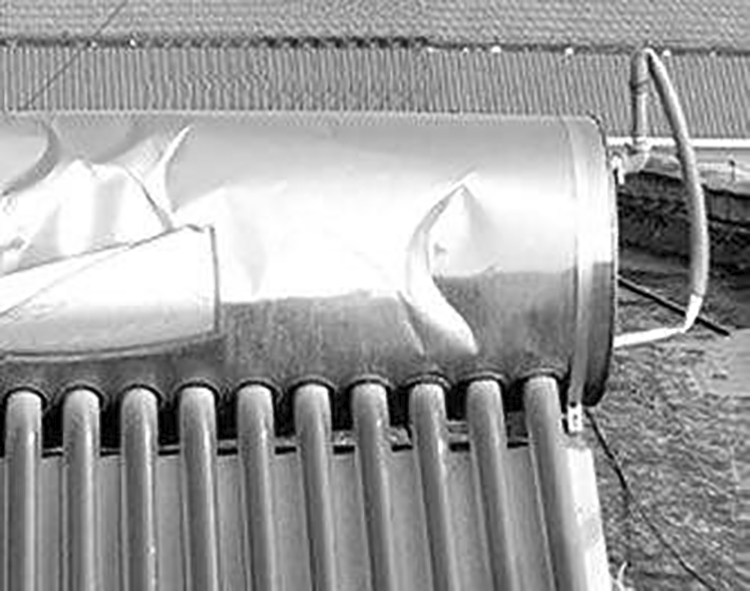 A．存在大气压强B．水箱存在热胀冷缩C．水箱的不锈钢老化D．水变成冰时体积变大15．利用托里拆利实验测大气压时，可以确认管内进入了少量空气的现象是(C)A．管内水银面的高度略小于760毫米B．使管倾斜时，管内水银柱长度增加C．无论怎样使管倾斜，水银都不能充满全管D．将管在水银槽内轻轻上提，管内水银柱高度不变16．(2018·攀枝花)匀速地向某容器内注满水，容器底所受水的压强与注水时间的关系如图所示，这个容器可能是(C)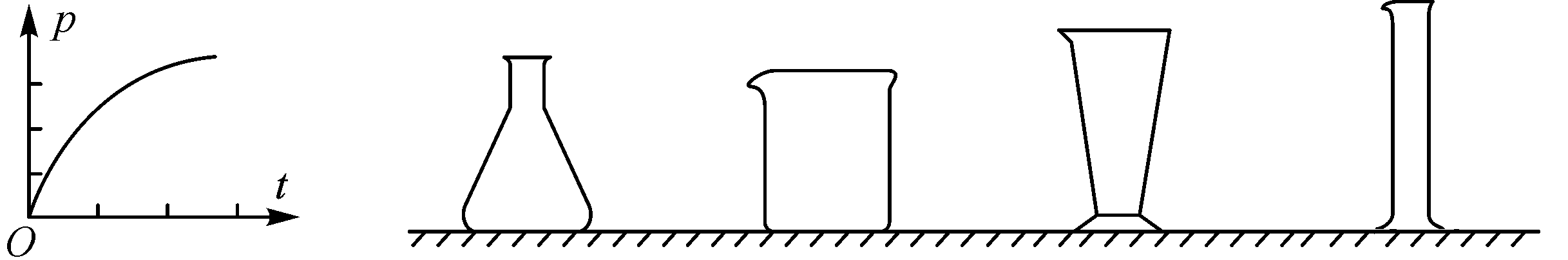 　　　　　　　A．锥形瓶  B．烧杯　C．量杯 　D．量筒17．有一个密度均匀的长方体铜块，被截成A、B两块，如图所示．已知LA∶LB＝3∶2，则它们对水平桌面的压力和压强之比分别为(D)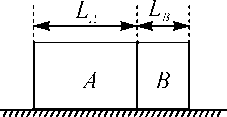 A．FA∶FB＝2∶3，pA∶pB＝3∶2B．FA∶FB＝3∶2，pA∶pB＝2∶3C．FA∶FB＝2∶3，pA∶pB＝1∶1D．FA∶FB＝3∶2，pA∶pB＝1∶1三、实验题(第18题6分，第19题6分，第20题12分，共24分)18．如图所示是“探究压力的作用效果与什么因素有关”的实验，通过观察海绵的凹陷程度可比较压力的作用效果：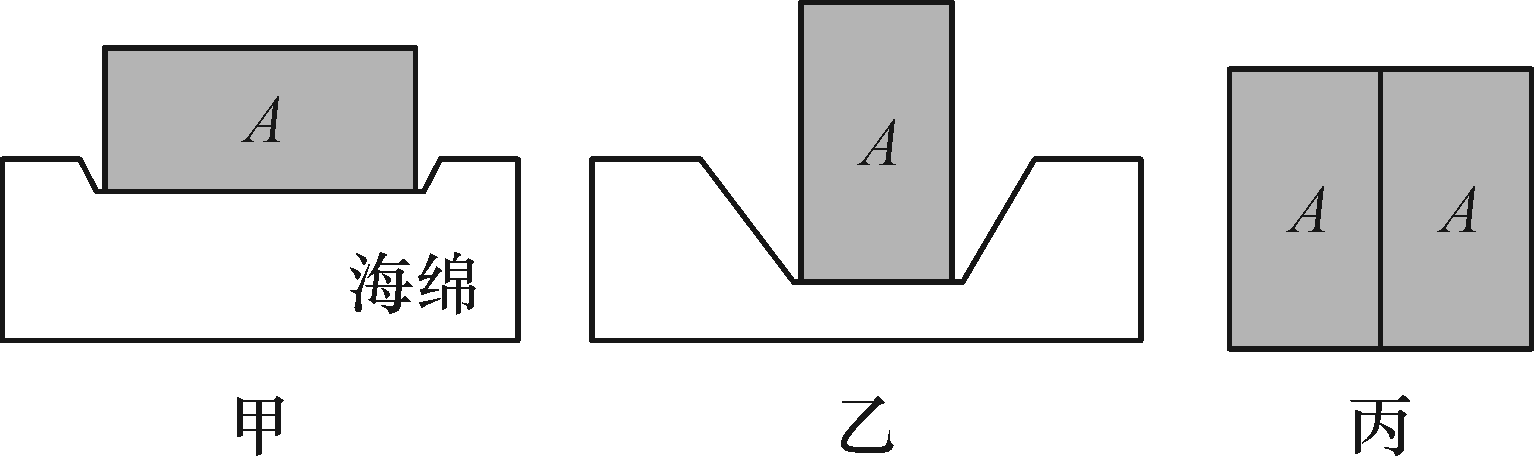 (1)分析比较甲、乙两图所示现象，可初步得出结论：__压力相同，受力面积越小，压力的作用效果越明显__．下列实例没有应用该结论的是__C__(填字母)．A．菜刀要经常磨一磨       B．书包要用宽的背带C．汽车限重               D．啄木鸟有个坚硬而细长的喙(2)将两个完全相同的木块用图丙所示的方式紧靠在一起放在海绵上，则此时压力的作用效果与图乙相比__相同__(填“更明显”“更不明显”或“相同”)．19．如图所示是托里拆利实验的操作过程，关于托里拆利实验：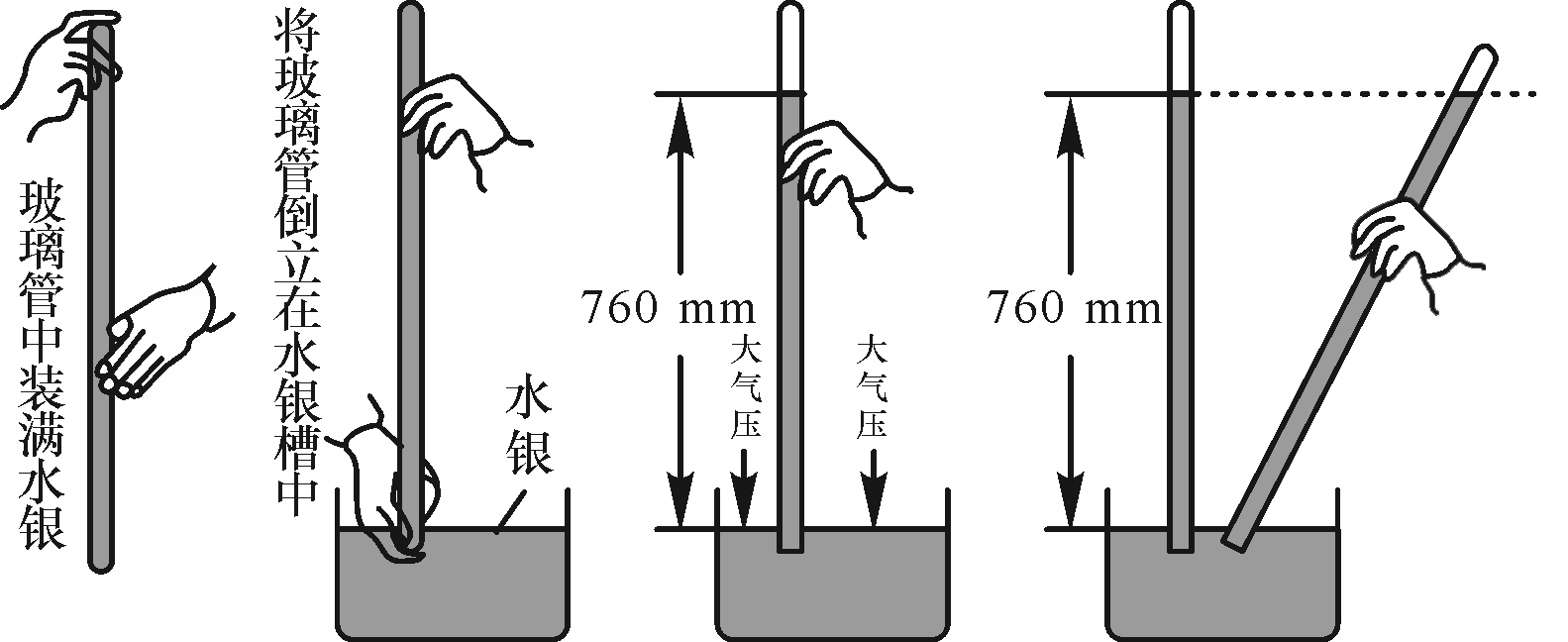 (1)实验中玻璃管内水银面的上方是__真空__，管外水银面的上方是空气．(2)是__大气压__支持玻璃管内的水银柱不会落下．(3)1标准大气压能支持__760__mm高的水银柱．20．如图1所示是用压强计“探究影响液体内部压强大小的因素”的情景，请回答下列问题：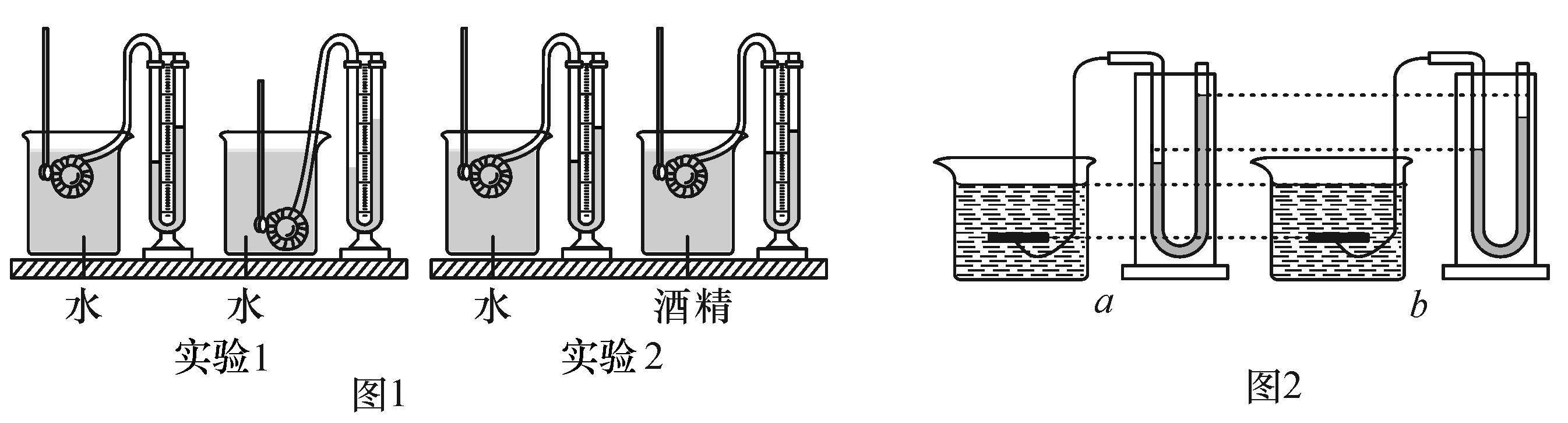 (1)压强计是通过U形管中液面的__高度差__来反映被测压强大小的．使用前检查装置是否漏气，方法是用手轻轻按压几下橡皮膜，如果U形管中的液体能灵活升降，则说明装置__不漏气__(填“漏气”或“不漏气”)．(2)仔细观察图1所示的“实验1”和“实验2”，回答：①实验1是想验证：当液体密度相同时，液体的压强与__深度__的关系．②实验2是想验证：当__深度__相同时，液体的压强与__液体密度__的关系．(3)如图2所示，有两个完全相同的容器，分别盛有适量的水和浓盐水，某同学用压强计鉴别这两种液体，则__a__(填“a”或“b”)中装的是盐水．四、计算与推导题(第21题6分，第22题7分，第23题10分，共23分；解答要有必要的公式和解答过程，只有最后答案的不能得分)21．液体内部存在压强．如图所示，烧杯内盛有密度为ρ的液体，我们可以设想液面下h深处有一面积为S的水平圆面，它所受到的压力是其上方圆柱形的小液柱所产生的．请推证：液体内部深度为h处的压强p＝ρgh.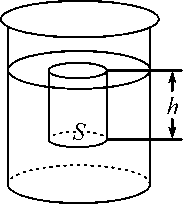 解：小液柱的体积为V＝Sh所以小液柱的质量为m＝ρV＝ρSh小液柱的重力为G＝mg＝ρShg因此小液柱对水平圆面产生的压强为p＝＝＝＝ρgh即液体内部深度为h处的压强p＝ρgh22．(2019·南京)2019年，我国航天事业取得了世界瞩目的又一项成就——“玉兔二号”月球车成功登陆月球背面．图示为科技馆展厅内“玉兔二号”月球车的模型，质量为36 kg.(1)模型车静止在水平地面上时，它对地面的压力为多少？(g取10 N/kg)(2)若车轮与地面的总接触面积为400 cm2，则车对地面的压强为多少？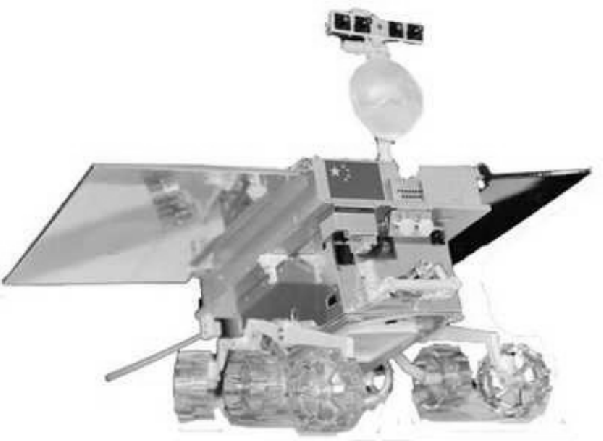 解：(1)模型车静止在水平地面上时对地面的压力：F＝G＝mg＝36 kg×10 N/kg＝360 N(2)车对地面的压强：p＝＝＝9×103 Pa23．如图，置于水平桌面上的容器装有某种液体，液体的体积为2.0×10－3 m3，液体的深度为0.5 m，若容器重为20 N、底面积为2.0×10－3 m2，容器底受到液体的压强为5.0×103 Pa.求：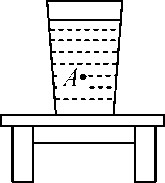 (1)液体的密度；(2)液体对容器底的压力；(3)距容器底0.2 m处A点的液体压强．(4)这个装着液体的容器对桌面的压强．(g取10 N/kg)解：(1)由p＝ρgh得，液体的密度：ρ＝＝＝1.0×103 kg/m3(2)液体对容器底的压力：F＝pS＝5.0×103 Pa×2.0×10－3 m2＝10 N(3)A点距离液面的距离：hA＝0.5 m－0.2 m＝0.3 mA点受到的液体压强：pA＝ρghA＝1.0×103 kg/m3×10 N/kg×0.3 m＝3 000 Pa(4)液体的重力：G液＝mg＝ρVg＝1.0×103 kg/m3×2.0×10－3 m3×10 N/kg＝20 N容器对桌面的压力：F1＝G液＋G容＝20 N＋20 N＝40 N所以这个装着液体的容器对桌面的压强：p1＝＝＝2×104 Pa浮力与升力 章末测试(四)　 (时间：45分钟　总分：100分)一、填空题(每空2分，共34分)1．(2019·黔南)小李同学暑假乘坐飞机去北京旅游，客机在飞行时，机翼下方空气流速比机翼上方慢，机翼下方压强比机翼上方__大__(填“大”或“小”)，由此获得向上的升力．2．如图甲所示，将一只塑料可乐瓶剪去底部后倒置，把一只乒乓球放在瓶内，从上面倒入水，观察到有少量水从乒乓球与瓶颈缝隙中流出(图甲)，但乒乓球并不上浮；若用手堵住瓶口(图乙)，可观察到乒乓球浮起，这说明浮力是由__液体对物体向上和向下的压力差__而产生的．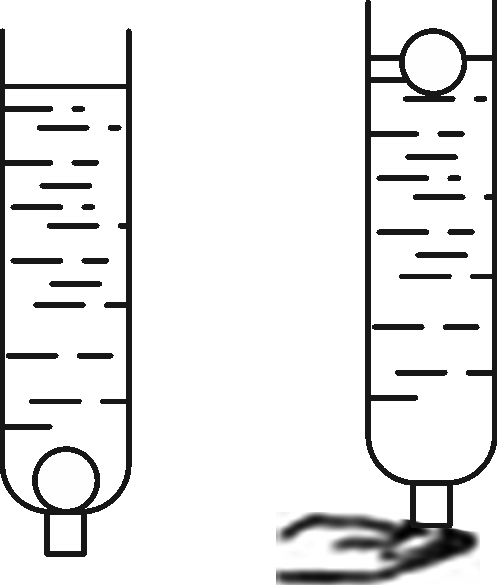 甲       乙3．(2019·福建)如图，气球下面用细线悬挂一石块，它们恰好悬浮在水中．已知石块与气球的总重力为G总，则气球受到的浮力F浮__＜__G总(填“＞”“＜”或“＝”)；若水温升高，石块将__上浮__(填“上浮”“下沉”或“保持悬浮”)．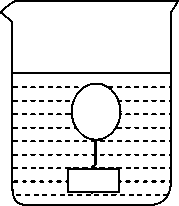 4．在北京某科技馆内，有一个风洞实验室，一架模型飞机固定在托盘测力计上，如图所示．无风时，托盘测力计示数为15 N；当迎面吹向飞机的风速达到20 m/s时，托盘测力计的示数会__减小__(填“增大”或“减小”)．你判断的理由是__机翼上方空气流速大、压强小，下方空气流速小、压强大，飞机受到了一个向上的升力__．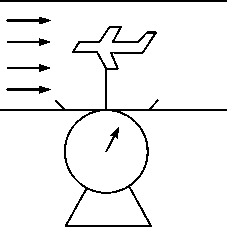 5．如图是小明制作的“浮沉子”，为了探究其浮沉，大瓶瓶盖应该__旋紧__(填“旋紧”或“拧开”)，用力挤压瓶体后，发现浮沉子下沉，玻璃小瓶没于水中后继续下沉的过程中，受到的浮力大小__不变__．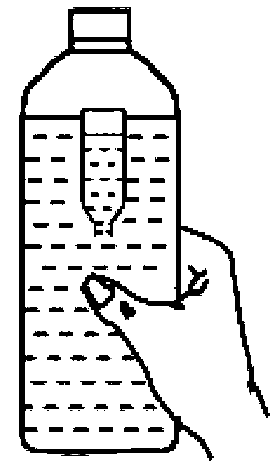 6．把两个完全相同的密度计分别放入盛满不同液体的甲、乙两个烧杯中，静止时的状态如图．甲、乙两杯中液体的密度ρ甲__小于__ρ乙，密度计在两杯中所受浮力的大小关系是F甲__等于__F乙．(填“大于”“等于”或“小于”)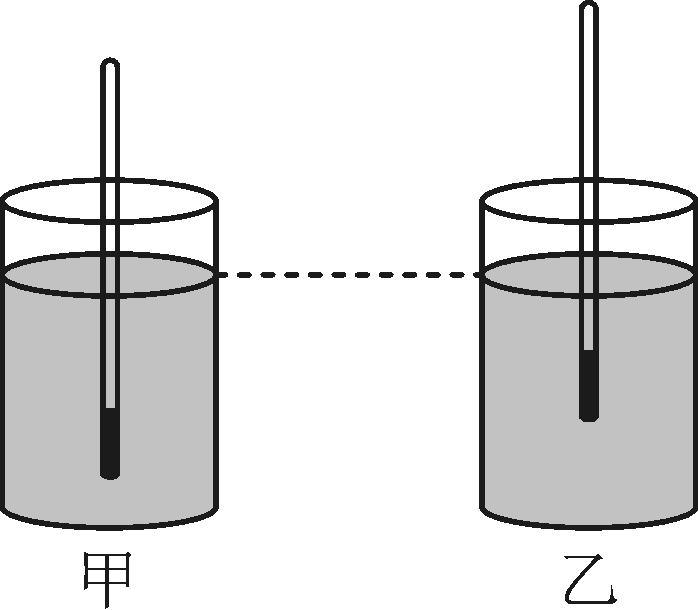 7．如图所示，一正方体木块漂浮在水面上，木块重4 N，木块的下表面距水面4 cm，木块受到的浮力为__4__N，木块体积是__1×10－3__m3.(g取10 N/kg)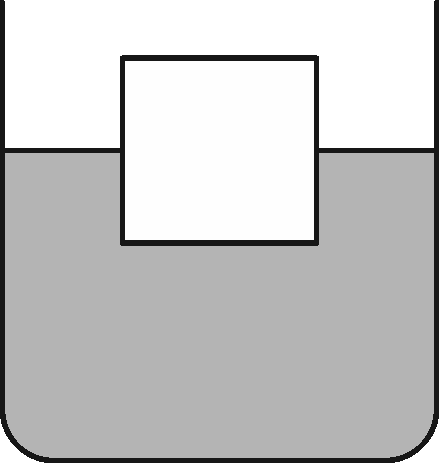 8．如图所示，细绳一端连着一个物体，另一端系在容器底，物体静止在水中．若将绳子剪断，发现物体竖直上浮，这说明：①物体受到竖直向上的浮力；②__浮力大于物体的重力__．当物体静止在水面上时，水对容器底部的压强较物体系在底部时将__变小__(填“变大”“变小”或“不变”)．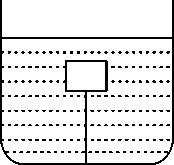 9．某一木块的体积为200 cm3，密度为0.6×103 kg/m3，把它浸没在水中后放手，木块最终静止时是处于__漂浮__(填“沉底”“悬浮”或“漂浮”)状态，此时浸在水中的体积是__1.2×10－4__m3.(g取10 N/kg)10．(2019·德阳)在弹簧测力计下挂一个圆柱体M，让M从盛有水的容器上方逐渐竖直浸入水中，弹簧测力计的示数随圆柱体下表面在水中深度的变化关系如图所示，则圆柱体M的底面积为__2.4×10－3__m2(ρ水＝1.0×103 kg/m3，g取10 N/kg)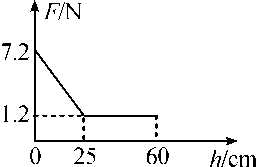 二、选择题(每题3分，共21分；每小题给出的四个选项中，只有一个选项是符合题意的)11．(2019·成都)1738年伯努利发现了流体压强与流速有关，以下选项利用伯努利这一发现的是(A)A．机翼受升力使飞机飞上蓝天  B．火箭受推力飞向太空C．轮船经船闸从下游开到上游  D．潜水艇从海底上浮12．如图所示，四个体积相同而材料不同的球甲、乙、丙、丁分别静止在水中的不同深度处．以下说法正确的是(A)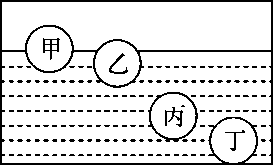 A．甲球所受的浮力最小B．乙球所受的浮力最小C．丙球所受的浮力最小D．丁球所受的浮力最小13．如图，木块的下表面和上表面受到水的压力分别为F1＝5 N、F2＝2 N，则水对木块的浮力是(B)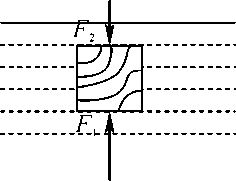 A．2 N  B．3 N  C．5 N  D．7 N14．(2019·德州)小强做鸡蛋在盐水中悬浮的实验时，先配制了半杯浓盐水并将鸡蛋放入杯中，静止时如图甲所示，然后逐渐向杯中添加清水，直至如图乙所示．在逐渐向杯中添加清水的过程中，下列说法不正确的是(C)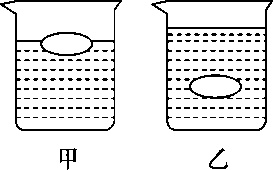 A．鸡蛋受到的浮力不变          B．盐水的密度变小C．盐水对烧杯底的压强逐渐变小  D．盐水对烧杯底的压力逐渐变大15．用弹簧测力计竖直挂一小球浸入水中，当小球露出水面，弹簧测力计示数为4 N；当小球浸入水中，弹簧测力计示数为1 N，取下该小球放入水中，小球静止时受到的浮力是(D)A．18 N    B．14 N    C．8 N    D．10 N16．(2019·郴州)如图所示，将一根玻璃管制成粗细不同的两段，管的下方与一个装有部分水的连通器相通．当从管的一端吹气时，连通器两端A、B液面高度变化情况正确的是(B)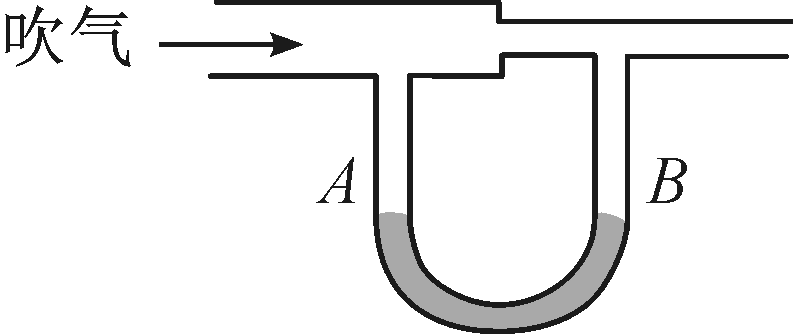 A．A液面上升  B．A液面下降C．B液面下降  D．A、B液面高度均不变17．甲、乙两容器中装有不同液体，把完全相同的两个物体分别放入两容器中，其状态如图所示，此时两液面高度相同．两物体受到的浮力分别为F甲、F乙，甲、乙两容器底所受液体压强分别为p甲、p乙，它们之间关系正确的是(B)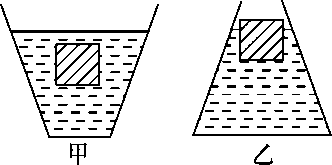 A．F甲＞F乙　p甲＝p乙  B．F甲＝F乙　p甲＜p乙C．F甲＝F乙　p甲＝p乙  D．F甲＞F乙　p甲＜p乙三、实验题(第18题12分，第19题10分，共22分)18．(2019·德州)在探究“浮力的大小跟哪些因素有关”的实验中(如图所示)，小明先用弹簧测力计测出金属块的重力，然后将金属块缓慢浸入液体中不同深度，步骤如图B、C、D、E、F所示(液体均未溢出)，并将其示数记录在表中：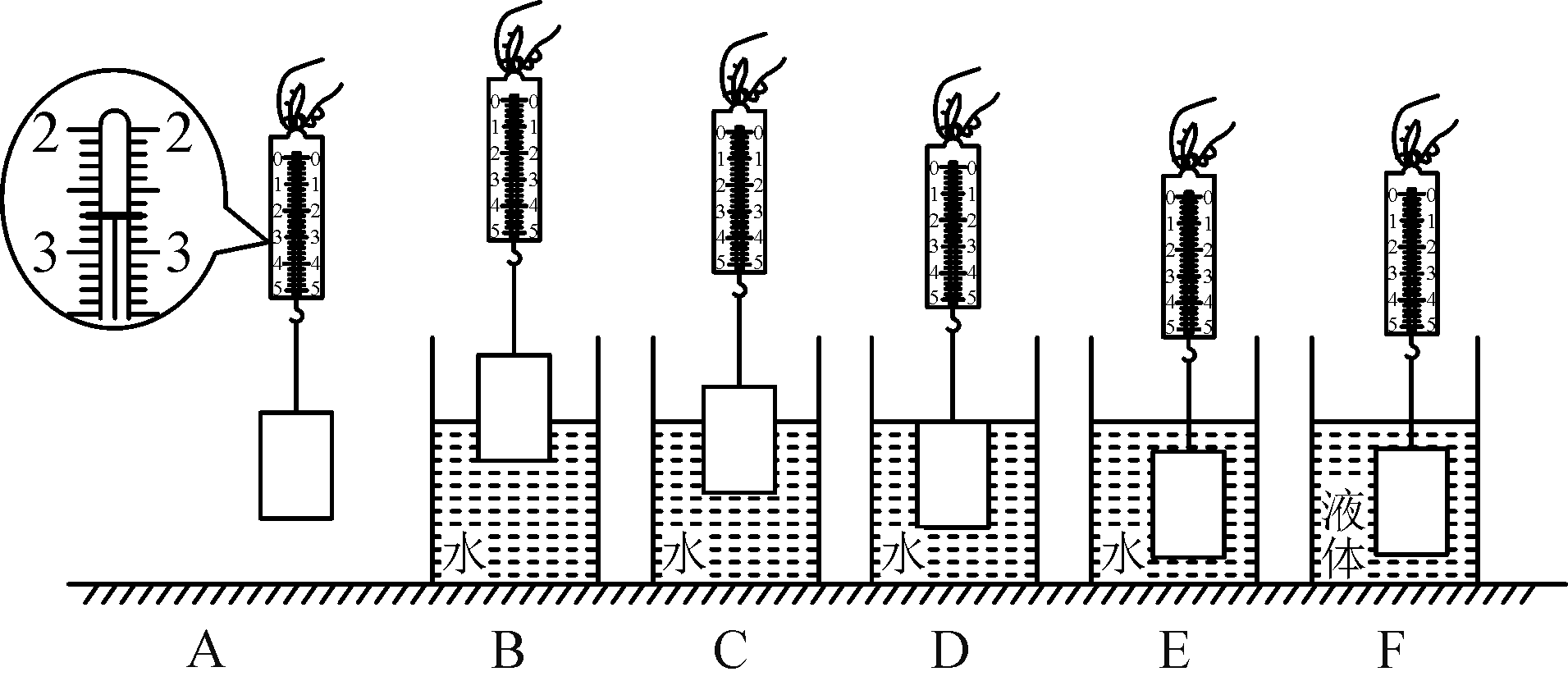 (1)分析比较实验步骤A和__D、E__，可得出：浮力大小与物体浸没在液体中的深度无关；分析比较实验步骤A、B、C、D可知：浮力大小与物体__排开液体的体积__有关；分析比较实验步骤A、E、F可知：浮力的大小还与__液体的密度__有关．(2)分析实验数据可知，F中液体密度__小于__(填“大于”“小于”或“等于”)水的密度．(3)金属块浸没在水中时受到的浮力大小是__1__N，金属块密度为__2.7×103__kg/m3.(水的密度ρ水＝1.0×103kg/m3，g取10 N/kg)19．小华做“验证阿基米德原理”的实验中，用图(a)所示的溢水杯和小桶收集石块排开的水，他的实验过程分别如图(b)、(c)、(d)、(e)所示．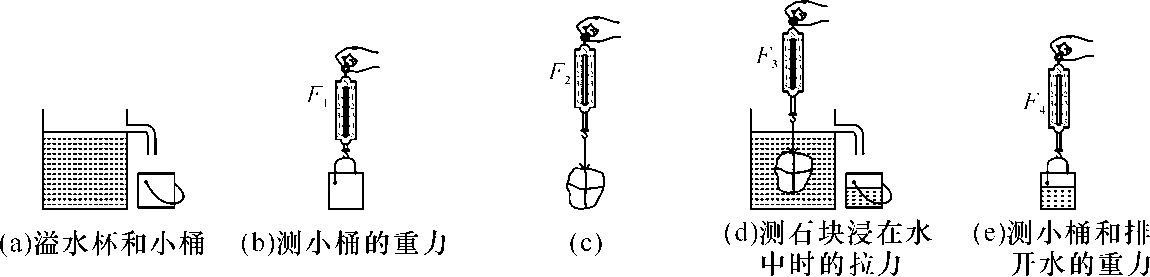 (1)图(c)所示是小华在使用__弹簧测力计__测量石块的__重力__．(2)若图中四个测量值F1、F2、F3、F4满足关系式__F2－F3＝F4－F1__，该原理将得到验证．(3)以下实验过程中的操作，会影响验证结果的是__A__．A．图(a)中溢水杯内未盛满水  B．图(b)中小桶内有少量水C．图(d)中石块未浸没水中(4)则ρ石＝__·ρ水__(用ρ水、F2、F3表示)．四、计算与推导题(第20题11分，第21题12分，共23分；解答要有必要的公式和解答过程，只有最后答案的不能得分)20．如图所示，一正方体木块漂浮在水面上，若正方体木块边长为L，木块浸入水中深度为h，请通过推导证明：木块受到的浮力F浮等于木块下表面受到的水对木块向上的压力F压．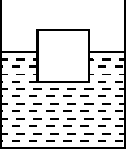 证明：木块浸入水中深度为h时，V排＝hL2则：F浮＝ρ水gV排＝ρ水ghL2木块下表面所受的压强：p＝ρ水gh由p＝得，下表面所受的向上压力：F压＝pS＝pL2＝ρ水ghL2所以，F浮＝F压，即得证．21．(2019·怀化)某容器放在水平桌面上，盛有足量的水．现将体积为1.25×10－4 m3、质量为0.4 kg的实心正方体放入水中，正方体不断下沉，直到沉底，如图所示(已知ρ水＝1.0×103 kg/m3，g取10 N/kg)．求：(1)正方体受到的重力的大小；(2)正方体浸没在水中受到的浮力的大小F浮；(3)容器底部对正方体的支持力的大小和正方体对容器底部的压强．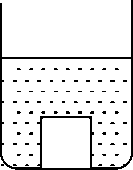 解：(1)正方体的重力：G＝mg＝0.4 kg×10 N/kg＝4 N(2)正方体浸没在水中，V排＝V＝1.25×10－4m3则F浮＝ρ水gV排＝1.0×103 kg/m3×10 N/kg×1.25×10－4 m3＝1.25 N(3)正方体沉在底部，由于处于静止状态，则受力平衡，即G＝N＋F浮所以，容器底部对正方体的支持力：N＝G－F浮＝4 N－1.25 N＝2.75 N由于支持力与压力是一对相互作用力，则可知正方体对容器底部的压力：F＝N＝2.75 N正方体的边长：L＝＝＝0.05 m则正方体对容器底部的压强：p＝＝＝1.1×103 Pa期末测试(时间：60分钟　总分：100分)一、填空题(每空2分，共30分)1．卢瑟福的原子核式结构模型表明，原子是由居于原子中心的__原子核__和绕核高速运转的电子组成的．2．(2019·河南)洛阳牡丹甲天下，图中花儿盛开时清香扑鼻，这是由于花香分子在做__无规则运动__．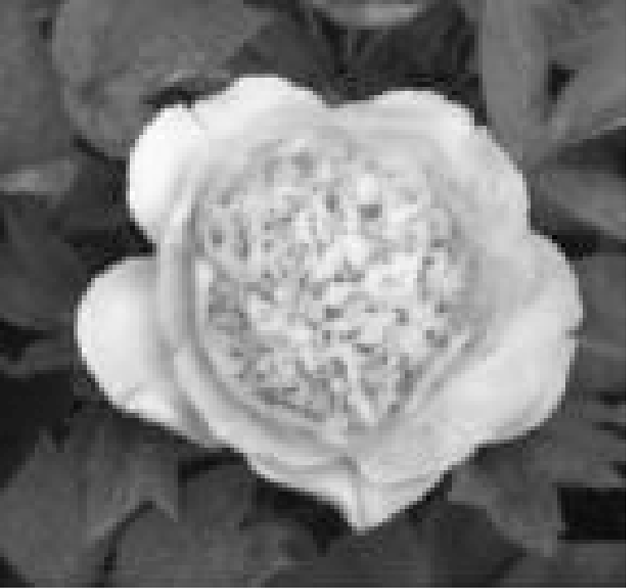 3．将一个新鲜的鸡蛋分别浸入水和浓盐水中，静止后如图所示，则鸡蛋在两液体中的浮力关系是F甲__小于__(填“大于”“小于”或“等于”)F乙．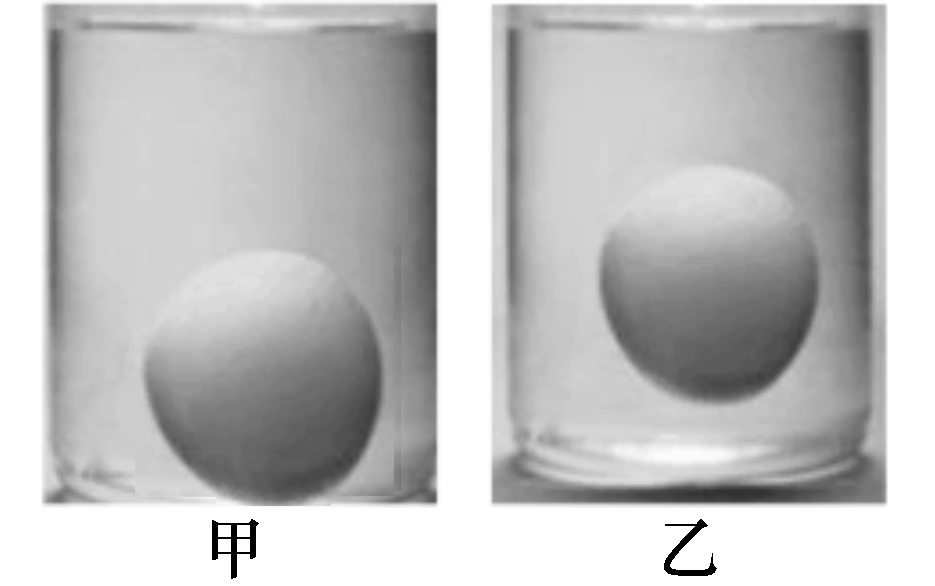 4．乳牛自动喂水器利用的是__连通器__原理，使得两容器中的水面相平．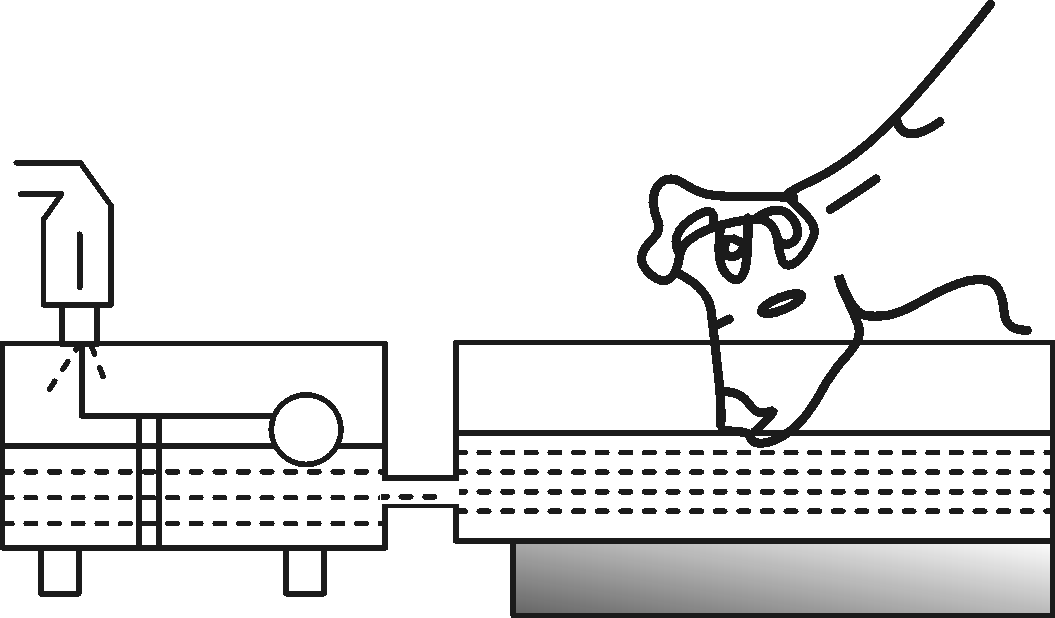 5．(2019·巴中)巴中市中学生足球比赛中，守门员用头将足球顶出球门后，足球继续向前运动，这是由于足球具有__惯性__．6．(2019·南充)小红参加校运动会百米赛跑，跑完全程用时15 s，则全程的平均速度是__6.7__m/s(结果保留一位小数)，以奔跑的小红为参照物，运动场旁的建筑物是__运动__(填“运动”或“静止”)的．7．(2019·德州)如图所示，木块A下面是一长木板，小明将弹簧测力计一端固定，另一端钩住长方体木块A，实验时拉着长木板沿水平地面向左运动，读出弹簧测力计示数即可测出木块A所受摩擦力大小．不计弹簧测力计的自重，在木板运动的过程中，木块A所受摩擦力的方向是__水平向左__，拉动速度变大，弹簧测力计示数__不变__(填“变大”“变小”或“不变”)．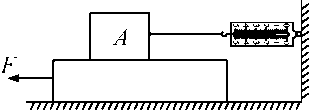 8．(2019·长春)如图所示，小明用吸管喝水，水在__大气压__的作用下进入口中．如果每次吸入水的质量相同，杯底所受水的压强减小量为Δp，则喝水过程中Δp逐渐__变大__．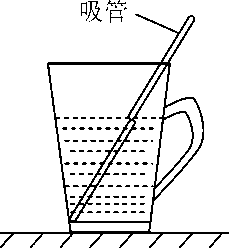 9．(2019·巴中)两个完全相同的容器内分别盛满不同的液体，现将两个完全相同的小球轻轻放入容器中，小球静止后的状态如图所示，则液体对容器底部的压强关系是p甲__＜__p乙；两小球所受的浮力关系是F甲__＜__F乙．(填“＞”“＜”或“＝”)．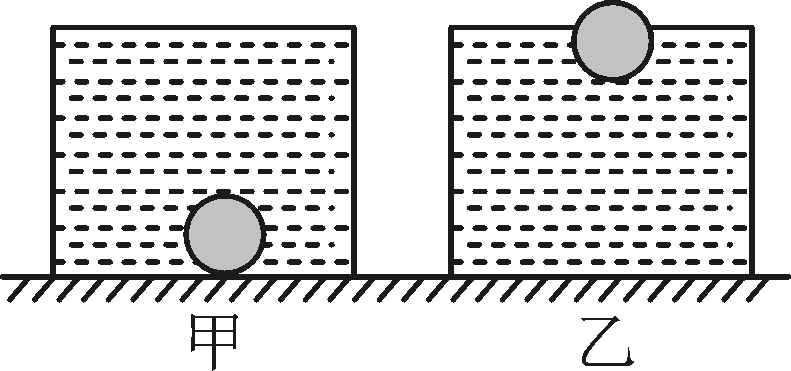 10．在“探究怎样使物体上浮或下沉”的实验中，小明用手将重1.5 N，体积为1.6×10－4 m3的苹果浸入水中，当它全部浸没时，受到的浮力大小为__1.6__N．松手后苹果将__上浮_(填“上浮”“悬浮”或“下沉”)．(g取10 N/kg)二、选择题(每题3分，共21分；每小题给出的四个选项中，只有一个选项是符合题意的)11．(2018·常州)液体很难被压缩，主要是因为(C)A．液体分子不停地运动  B．液体分子间存在引力C．液体分子间存在斥力  D．液体分子间没有空隙12．(2019·湖州)下列情景都与气压有关，其中有一种情景与其他三种的原理有所不同，这种情景是(D)A．刮大风时会有房屋顶部被大风掀起的情况B．打开的窗户外有平行于墙壁的风吹过时，窗帘会飘出窗外C．等候列车的乘客应站在安全线以外，否则会被“吸”向列车D．将吸盘按在光洁的瓷砖表面，放手后吸盘会被“吸”在瓷砖上13．(2019·淮安)在日常生活中，摩擦的现象普遍存在．有益的摩擦需要增大，有害的摩擦需要减小．下列实例中是为了减小摩擦的是(B)A．鞋底凹凸不平的花纹  B．自行车的车轴处加润滑油C．汽车的轮子加防滑链  D．自行车刹车时捏紧刹车闸14．(2019·眉山)踢足球是初中学生喜爱的体育活动之一，下列说法中正确的是(B)A．足球离开运动员后还能在空中飞行，表明足球受到了惯性B．运动员踢足球时脚有疼痛的感觉，表明力的作用是相互的C．守门员抱住了飞向门框的足球，表明力可以改变物体的形状D．只要运动员对足球施加力的方向相同，力的作用效果就相同15．(2018·兰州)在一支平底试管内装入适量铁砂，先后放入装有甲、乙两种不同液体的烧杯里，如图所示．下列说法正确的是(D)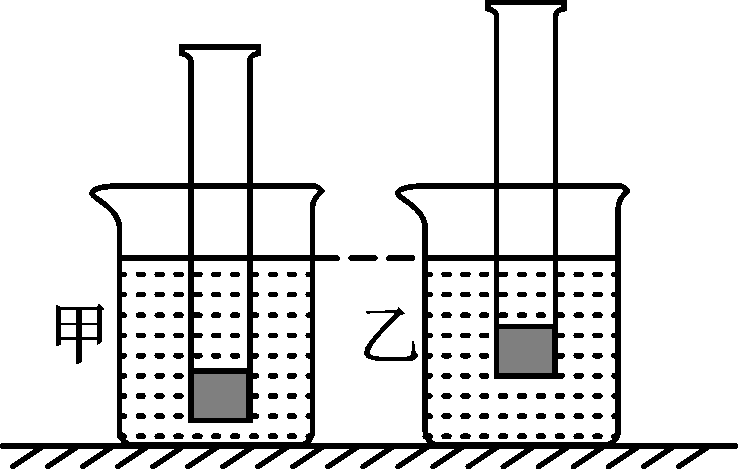 A．试管在甲液体中受到的浮力较大        B．试管在乙液体中受到的浮力较大C．装甲液体的烧杯底部所受液体压强较大  D．装乙液体的烧杯底部所受液体压强较大16．(2019·眉山)如图所示，木块竖立在小车上，随小车一起以相同的速度在水平地面上向右做匀速直线运动，不考虑空气阻力，下列说法中正确的是(C)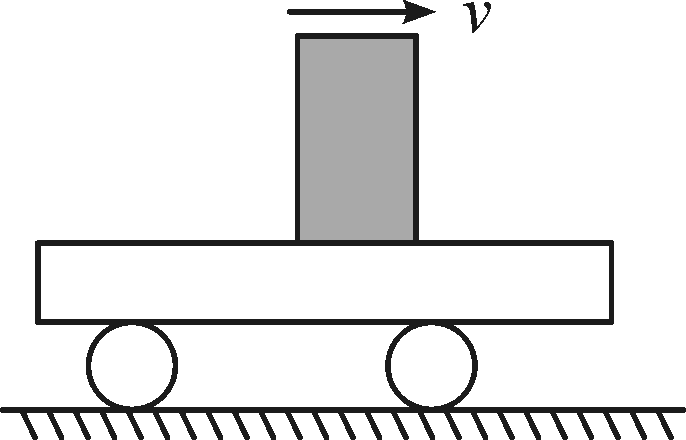 A．如果小车突然停止运动，木块将向左倾倒B．由于木块向右运动，木块受到向左的摩擦力C．小车对木块的支持力与木块受到的重力是一对平衡力D．木块对小车的压力与地面对小车的支持力是一对相互作用力17．(2019·巴中)如图甲所示，将一实心圆柱体悬挂于弹簧测力计下，物体下表面刚好与水面接触，从此处匀速下放物体，直至浸没(物体未与容器底接触)的过程中，弹簧测力计示数F与物体下表面浸入水中深度h的关系如图乙所示，则下列说法正确的是(g取10 N/kg)(C)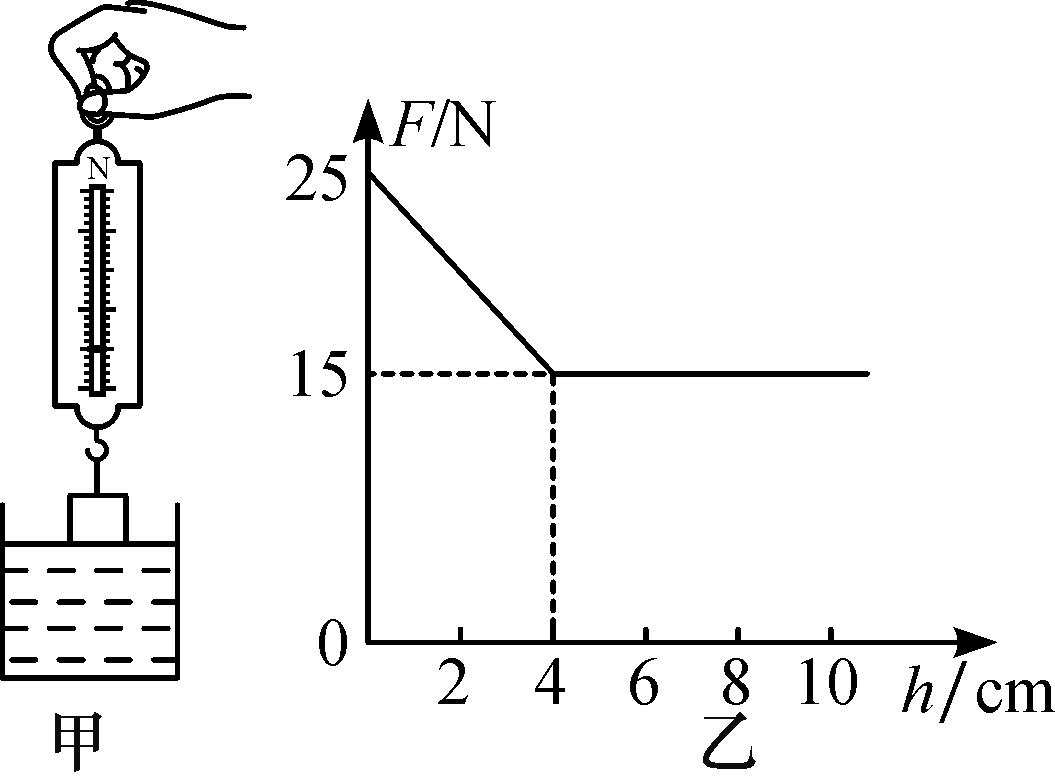 A．物体重力为40 NB．物体浸没时受到的浮力为15 NC．物体的密度为2.5×103 kg/m3D．物体刚好浸没时下表面受到的液体压强为800 Pa三、实验题(第18题8分，第19题6分，第20题10分，共24分)18．(2018·南充)在“研究影响液体内部压强”的实验中：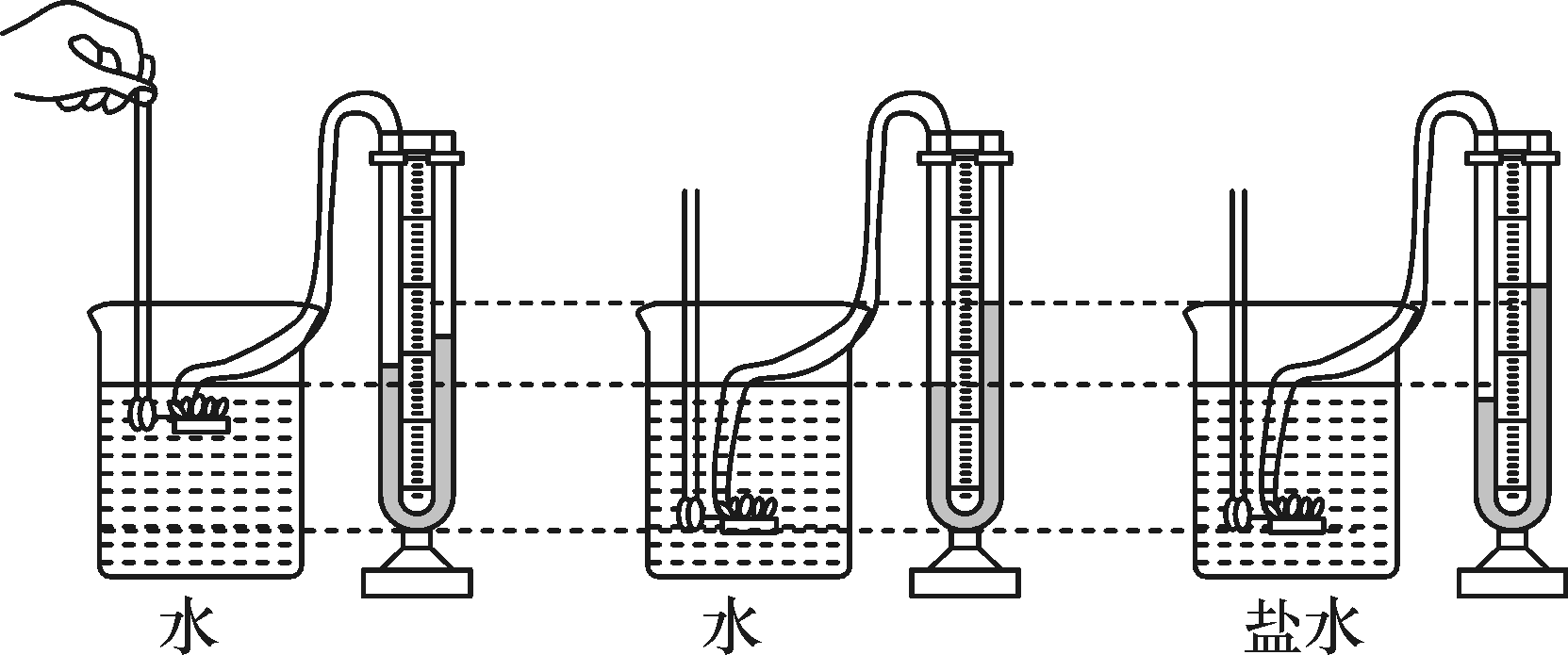  甲　　　　　　乙　　　　　　丙(1)压强计是通过观察U形管的__两侧液面高度差__来显示橡皮膜所受压强大小的．(2)比较图甲和图乙，可以初步得出结论：在同种液体中，液体内部压强随液体__深度__的增加而增大．(3)如果我们要讨论液体内部压强是否与液体密度有关，应选择__乙、丙__两图实验进行比较．(4)已知乙图中U形管左侧液柱高为4 cm，右侧液柱高为10 cm，则U形管底部受到的液体的压强为__1__000__Pa.(ρ水＝1×103 kg/m3，g取10 N/kg)19．(2019·宿迁)以下为“探究杠杆平衡条件”实验：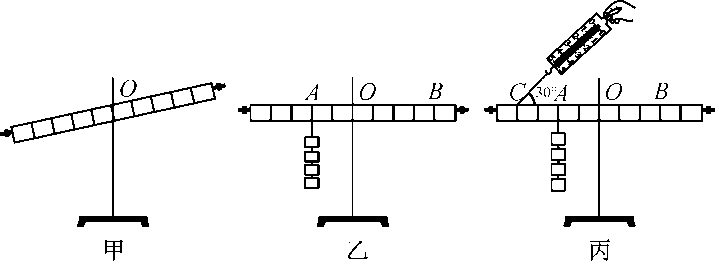 (1)如图甲，把杠杆放在支架上并置于水平桌面，静止时发现杠杆左低右高，为了使杠杆在水平位置平衡，应将右端的平衡螺母向__右__调节．(2)如图乙，在已经调节好的杠杆左端A处挂4个钩码，要使杠杆仍在水平位置平衡，应在杠杆右边离支点4格的B处挂__2__个相同的砝码．(3)如图丙，在杠杆左边离支点4格的C处，用弹簧测力计与水平方向成30°角斜向上拉，也可使杠杆在水平位置平衡，则弹簧测力计示数为__2__N(每个钩码重0.5 N)．20．(2019·贵港)如图所示是同学们在“探究同一物体所受的浮力大小与哪些因素有关”的实验过程图．图甲、乙、丙容器中装的液体是水，图丁容器中装的液体是酒精，F1、F2、F3、F4分别是图甲、乙、丙、丁中弹簧测力计的示数．请回答以下问题：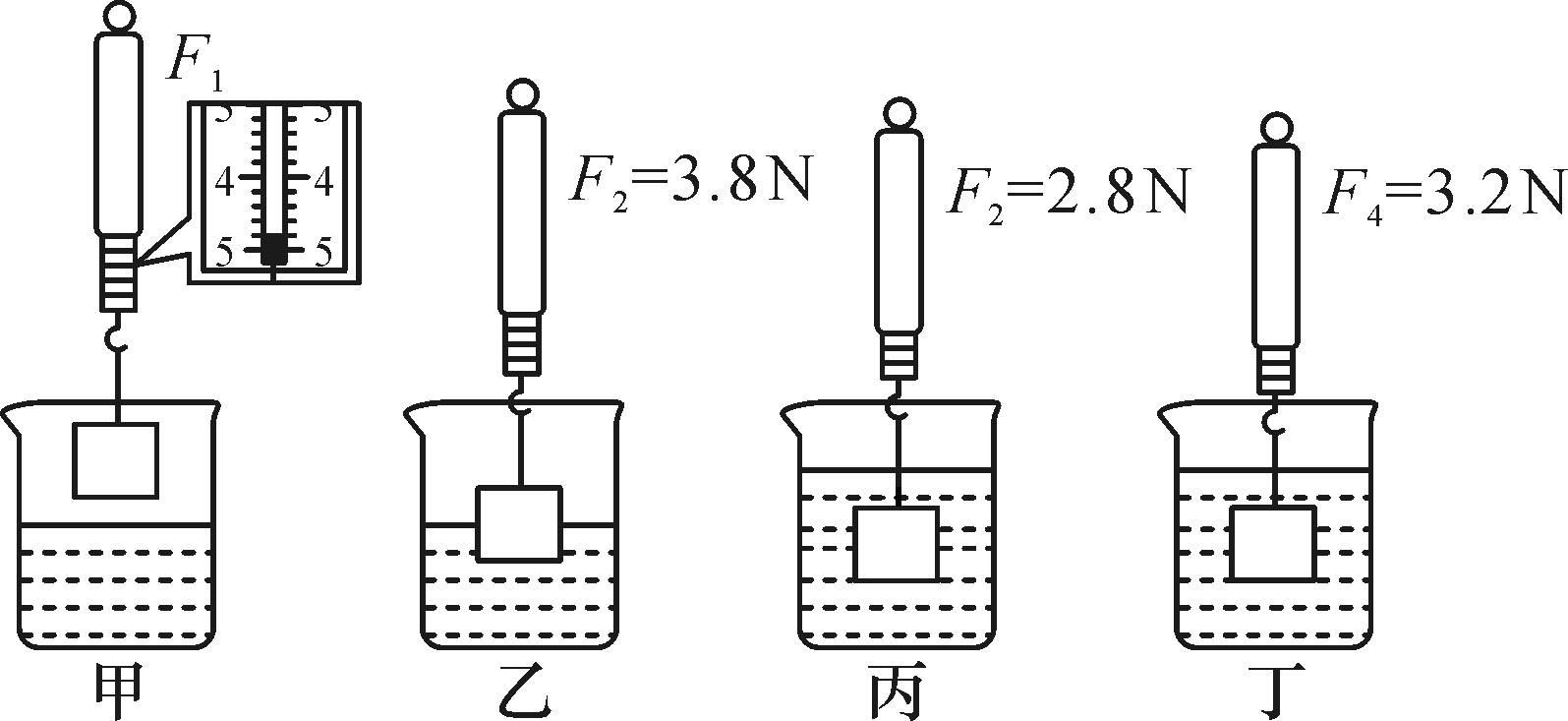 (1)图甲中，弹簧测力计的示数F1＝__4.8__N.(2)物体完全浸没在水中时所受的浮力为__2__N.(3)分析图中乙、丙两图实验数据可得：物体所受的浮力大小与__排开液体的体积__有关；分析图中__丙、丁__两图实验数据可得：物体所受的浮力大小与液体密度有关．(4)实验中采用的探究方法在研究物理问题时经常用到，称为__控制变量__法．四、计算与推导题(第21题6分，第22题9分，第23题10分，共25分；解答要有必要的公式和解答过程，只有最后答案的不能得分)21．如图甲，将两端开口的玻璃管，一端扎有橡皮膜后，将有橡皮膜的一端放入液体中一定深度，发现橡皮膜向上凸起．向玻璃管中倒入同种液体，当内外液面相平时橡皮膜又变平，如图乙．请根据以上文字信息及图中信息推导液体压强公式．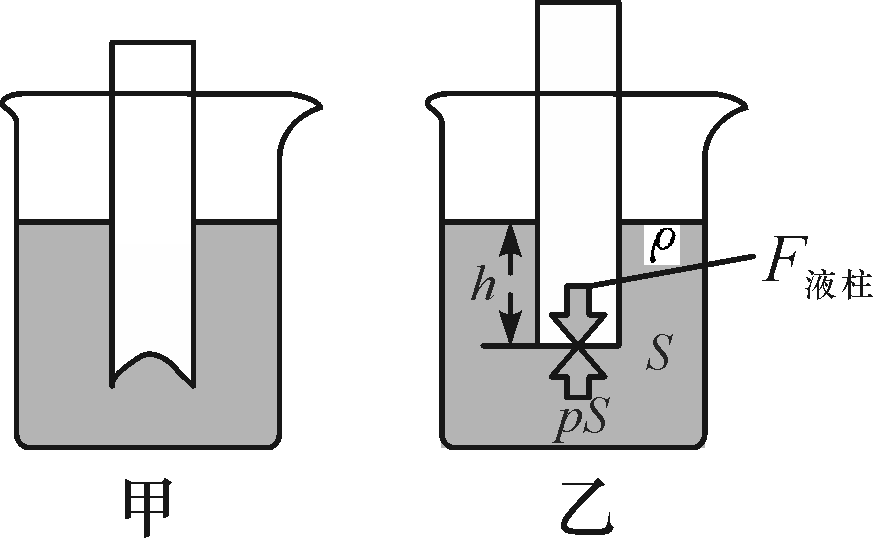 解：加液体后，橡皮膜受力平衡，则F液柱＝pSp＝＝＝＝＝＝ρ液gh22．如图所示，轿车从某地往南宁方向匀速行驶．当到达A地时，车内的钟表显示为10时15分；到达B地时，钟表显示为10时45分．则：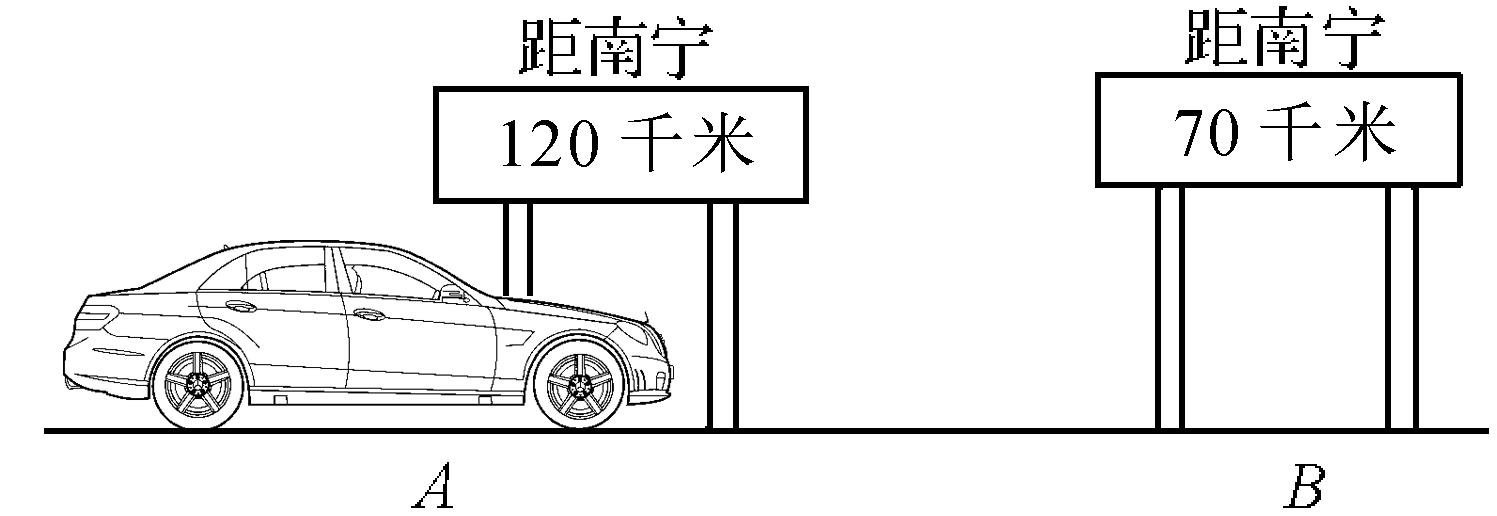 (1)轿车从A地到B地所用时间是多少小时？(2)轿车从A地到B地的速度为多少千米/小时？(3)若轿车仍以该速度匀速行驶，从B地到达南宁需要多长时间？解：(1)轿车从A地到B地所用时间：t＝10：45－10：15＝30 min＝0.5 h(2)轿车从A地到B地的路程：s＝120 km－70 km＝50 km轿车从A地到B地的速度：v＝＝＝100 km/h(3)据图可知从B地到达南宁的距离s′＝70 km，轿车从B地到南宁所用时间：t′＝＝＝0.7 h＝42 min23．如图所示，将一个体积为1 000 cm3、重为6 N的木块用细线系在底面积为400 cm2的圆柱形容器的底部，在容器中倒入适量的水使木块浸没而保持静止(已知ρ木＜ρ水，g取10 N/kg)．求：(1)细线对木块的拉力大小；(2)剪断细线，木块上浮最终漂浮在水面上，则容器底部所受水的压强相比之前减小了多少帕斯卡？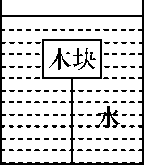 解：(1)木块浸没在水中时受到的浮力：F浮＝ρ水gV排＝1.0×103 kg/m3×10 N/kg×1.0×10－3 m3＝10 N木块受到浮力、重力及细线的拉力而保持静止(处于平衡状态)，故细线对木块的拉力：F＝F浮－G＝10 N－6 N＝4 N(2)因为木块浸没在水中时的浮力大于木块的重力，所以剪断细线后，木块会上浮直至漂浮在水面上，由于漂浮，所以F′浮＝G＝6 N，由F浮＝ρ液gV排得：V′排＝＝＝6×10－4 m3则V露＝V排－V′排＝1.0×10－3 m3－6×10－4 m3＝4×10－4 m3木块露出水面静止后，水面下降的高度：Δh＝＝＝0.01 m则容器底部所受水的压强减小了：Δp＝ρ水gΔh＝1.0×103 kg/m3×10 N/kg×0.01 m＝100 Pa题号一二三四总分合分人复分人得分实验次数1234567拉力(钩码总重)F/N0123456弹簧伸长量ΔL/cm00.400.801.201.602.002.70题号一二三四总分合分人复分人得分题号一二三四总分合分人复分人得分次数123456F压/N2.03.04.05.06.07.0f/N0.81.31.61.92.42.8路程(m)运动时间(s)平均速度(m/s)经过某点时的速度(m/s)sAB＝0.3 mtAB＝0.5 svAB＝0.6 m/svB＝1.2 m/ssBC＝0.9 mtBC＝0.5 svBC＝vC＝2.4 m/ssCD＝tCD＝0.5 svCD＝3 m/svD＝3.6 m/s题号一二三四总分合分人复分人得分题号一二三四总分合分人复分人得分实验步骤BCDEF弹簧测力计示数/N2.22.01.71.71.9题号一二三四总分合分人复分人得分